Об утверждении муниципальной программы «Развитие культуры в Алданском районе на 2020 – 2024 годы»В целях реализации государственной политики в области культуры, создания условий для развития культурной среды на территории МО «Алданский район», обеспечения конституционных прав граждан на доступ к культурным ценностям, свободу творчества и участие в культурной жизни, в соответствии с Федеральным законом Российской Федерации от 06.10.2003 № 131-ФЗ «Об общих принципах организации местного самоуправления в Российской Федерации», уставом МО «Алданский район», постановлением главы МО «Алданский район» от 26.09.2019  № 955п «Об утверждении порядка разработки и реализации муниципальных программ МО «Алданский район», постановляю:Утвердить муниципальную программу «Развитие культуры в Алданском районе на 2020 - 2024 годы», согласно приложению, к настоящему постановлению.Считать утратившим силу постановление главы МО «Алданский район» от 26.11.2015 г. № 657п «Об утверждении муниципальной программы «Создание условий для духовно-культурного развития Алданского района на 2016-2020 годы»  Назначить координатором программы начальника МУ «Управление культуры и искусства Алданского района» (А.Л. Помалейко).Исполнителям основных мероприятий программы обеспечить реализацию мероприятий программы и предоставление отчетности в соответствии с вышеназванным порядком.Отделу финансового обеспечения администрации МО «Алданский район» производить финансирование мероприятий программы в пределах ассигнований, утвержденных по соответствующим отраслям в бюджете МО «Алданский район» на 2020 – 2024 годы.Управлению экономики администрации МО «Алданский район» осуществлять оценку результативности и эффективности реализации мероприятий.Опубликовать настоящее постановление в официальных средствах массовой информации.Контроль исполнения настоящего постановления возложить на заместителя главы МО «Алданский район» по социальным вопросам (И.В. Сахно).   9.Настоящее постановление вступает в силу с момента его подписания.Глава района                                                                                                          С.Н. ПоздняковИсп.: Помалейко Анастасия Леонидовна, тел. 31017Администрация муниципального образования «Алданский район»МУНИЦИПАЛЬНАЯ ПРОГРАММА «РАЗВИТИЕ КУЛЬТУРЫ В АЛДАНСКОМ РАЙОНЕ НА 2020-2024 годы»г. Алдан 2019СОДЕРЖАНИЕ ПРОГРАММЫПАСПОРТ МУНИЦИПАЛЬНОЙ ПРОГРАММЫ «РАЗВИТИЕ КУЛЬТУРЫ В АЛДАНСКОМ РАЙОН НА 2020-2024 годы»Характеристика текущего состояния сферы реализации программы (перечень основных проблем, результаты SWOT-анализа)              Алданский район относится к группе промышленных районов Республики Саха (Якутия), имеет две приоритетные отрасли – золотодобывающая и лесная промышленность. Немалую роль в развитии экономики района играет транспортная отрасль. В связи с реализацией мегапроектов комплексного развития региона Южной Якутии, в районе увеличивается приток населения, работающего вахтовым методом. На сегодняшний день на территории района проживают представители практически всех национальностей.  Полиэтничность и переплетение культур – важная особенность Алданского района. В связи с этим большое значение приобретает деятельность учреждений культуры, направленная на укрепление межнациональной стабильности, предупреждение асоциальных явлений. С помощью культуры необходимо сформировать комфортное для жизни пространство, создать благоприятные условия для реализации культурных и человеческих ресурсов.           Алданский район обладает достаточно разветвленной сетью учреждений культуры, предоставляющей населению широкий спектр культурных, образовательных и информационных услуг.  Организацию досуга населения обеспечивают 17 учреждений культурно-досугового типа, 9 народных коллективов. Библиотечную деятельность осуществляют 18 общедоступных муниципальных библиотек, музейную деятельность – 1 учреждение.           Дополнительное образование в сфере культуры и искусства предоставляют 3 учреждения, среднее профессиональное образование – 1 учреждение, концертная организация -1.  За период предыдущих 5 лет сеть не претерпела количественных изменений и насчитывает 44 единицы. Среди них республиканского значения – 2, районного – 5, поселенческого – 31 (на момент 31.12.2018г.)   Сеть учреждений культуры является основным инструментом реализации, проводимой в муниципальном образовании культурной политики.          Исполняя полномочия в области культуры, главным является межмуниципальное сотрудничество и взаимодействие органов местного самоуправления района и поселений                  для совместного решения вопросов создания условий для развития клубной деятельности и местной традиционной культуры.                                                                              В последние годы в районе активно развивается направление по сохранению и развитию нематериального культурного наследия, все более актуальной становится роль библиотек, как информационных центров, уделяется пристальное внимание комплектованию библиотечных фондов, развитию детского и юношеского творчества, поддержке молодежно-творческих инициатив. На качественно новый уровень переходят учреждения художественного образования, улучшается материально-техническая база районных учреждений культуры.          Вместе с тем, следует отметить проблемы, существующие в отрасли. Алданский район испытывает конкуренцию со стороны других районов, активно использующих отрасль культуры для повышения своей привлекательности. Недостаточно активно ведется представление культуры Алданского района в республике, а также выездная и гастрольная деятельность. В связи с возрастающими потребностями личности и общества в качественном предоставлении услуг, требуют решения вопросы внедрения инновационных технологий в деятельность учреждений культуры, развития новой практики организации социально-культурной деятельности, появления новых форм и видов услуг, улучшения материально-технического обеспечения муниципальных учреждений культуры, технического оснащения специализированным оборудованием, которое должно соответствовать современным требованиям.           Проблема обеспеченности молодыми квалифицированными кадрами и высокий возрастной порог работников культуры, имеет место быть. Без решения кадровых вопросов работа всей отрасли не может считаться успешной. Сдерживающим фактором повышения профессиональной компетенции кадров и нестабильного развития отрасли является недостаточное финансирование вышеназванных мероприятий, жилищный вопрос, образующийся на фоне привлечения иногородних специалистов.                                        Имеются проблемы в отношении обеспечения доступности культурных благ для граждан с ограниченными возможностями здоровья, а также недостаточность предложений в части проведения содержательного досуга для молодежи в возрасте от 18 до 25 лет. Решение названных проблем в отрасли при соответствующем организационном и экономическом обеспечении позволит повысить качество услуг, эффективность бюджетных расходов, увеличить охват населения услугами организаций культуры. Результаты SWOT-анализа       Учреждения культуры районного значения: Межпоселенческая центральная районная библиотека им. Н.А. Некрасова, 3 детских школы искусств, финансируются из бюджета МО «Алданский район». Направлению по развитию библиотечного дела уделено особое внимание, включено в качестве Подпрограммы в настоящей Программе. Направление по развитию дополнительного образования в сфере культуры и искусства включено в муниципальную Программу по развитию образования в качестве отдельной Подпрограммы.Учреждения культурно-досугового типа, библиотеки поселений, музей финансируемые из бюджетов поселений, включены в программы Социально-экономического развития поселений.При формировании Программы учитывались следующие принципы: -    комплексное решение задач в области культуры в рамках широкого взаимодействия всех участников культурного процесса: органов местного самоуправления, учреждений культуры и искусства, общественных и иных организаций;- социальная ориентированность мероприятий Программы, касающихся сохранения и развития культуры и культурного наследия;- поддержка приоритетных направлений, использование современных информационных и иных технологий в деятельности учреждений культуры.Программа направлена на обеспечение деятельности районных учреждений культуры, является базовым документом включения культуры в процесс социальных и экономических преобразований в качестве одного из элементов социально-экономического развития Алданского района, на период 2020-2024 гг.Цели, задач и стратегические направления программы             Основной целью Программы является обеспечение конституционных прав граждан Алданского района на доступ к культурным ценностям, свободу творчества и участие в культурной жизни. Условием отбора конкретных проектов для включения в Программу является их направленность на достижение соответствующей целевой установки.           Для достижения цели Программы должны быть решены следующие задачи:1. Создавать благоприятные условия для устойчивого развития культурной среды, включающей в себя обеспечение сохранности культурно-нравственных ценностей и духовного единства многонационального народа Алданского района. 2. Содействовать развитию профессиональной и творческой деятельности, повышению позитивного культурного имиджа Алданского района.3.   Создавать условия для повышения качества услуг, предоставляемых населению в сфере культуры и искусства.  4. Создавать условия для развития информационной инфраструктуры на территории Алданского района, обеспечивающей доступ населения к информации и знаниям.Достижение цели Программы и решение указанных задач будет происходить в рамках                                       5 стратегических направлений (Подпрограмм):«Обеспечивающая подпрограмма»;«Обеспечение прав граждан на участие в культурной жизни»;«Поддержка профессиональной творческой деятельности»;«Модернизация и укрепление ресурсов учреждений культуры и искусства»; «Развитие библиотечного дела».Достижение цели по созданию условий для повышения качества услуг и их разнообразия регулируются в рамках подпрограмм по укреплению ресурсов учреждений культуры и искусства, развитию библиотечного дела, народной культуры и культурно-досуговой деятельности.Решение  задач по обеспечению сохранности культурно-нравственных ценностей и духовного единства многонационального народа предусматривает  организацию и проведение мероприятий, направленных на развитие, сохранение и пропаганду самобытной народной культуры и исторического наследия народов, проживающих на территории Алданского района,   создание условий для развития и реализации культурного и духовного потенциала жителей Алданского района,  содействие развитию самодеятельного художественного творчества, поддержке творческих инициатив населения и детско-юношеского творчества. Решение задачи произойдет в рамках проведения различных по форме и тематике культурно-массовых и информационно-просветительских мероприятий, организации фестивального и конкурсного движения.Решение задач по содействию развития профессиональной и творческой деятельности, создания позитивного культурного имиджа Алданского района осуществляется через участие творческих коллективов, отдельных исполнителей, мастеров народных художественных промыслов Алданского района в культурном процессе, предусматривающем поддержку гастрольной и выставочной деятельности, других акций, направленных на пропаганду профессионального и самодеятельного творчества, народных культур и достижений деятелей культуры Алданского района.Укрепление ресурсов учреждений культуры и искусства предполагается осуществить через:   - укрепление кадрового потенциала, совершенствование системы повышения квалификации работников путем организации курсов на местах с приглашением ведущих специалистов отрасли, проведение семинаров, мастер-классов, конференций, конкурсов профессионального мастерства;-  обеспечение единого культурного пространства, развития научно-методической и информационной базы.Решение задач по развитию информационной инфраструктуры осуществляется в рамках направления по внедрению информационно-коммуникативных технологий: переход на АИБС, создание электронного каталога библиотеки, информационных поисковых систем, различных форм дистанционной доставки документов, обновления материально-технической базы библиотеки.   Выбор направления связан с поставленной Президентом РФ задачей формирования информационного общества. Информационные технологии должны сыграть важнейшую роль в обеспечении максимальной доступности для граждан культурных благ, участии граждан в культурной жизни общества вне зависимости от уровня доходов, социального статуса и места проживания, а также в обеспечении доступности культурных благ для граждан с ограниченными возможностями здоровья.           Проведение культурных мероприятий, позволит обеспечить необходимое качество культурных благ и услуг, предоставляемых населению.            Выбор стратегических направлений программы, включающих реализацию приоритетных проектов в сфере культуры, связан с исполнением полномочий в сфере культуры, определенных требованиями Федерального закона от 06.10.2003 №131-ФЗ «Об общих принципах организации местного самоуправления в Российской Федерации», законодательных и иных нормативных правовых актов Российской Федерации, Республики Саха (Якутия), регулирующих процессы культурного развития.В рамках программы предусматривается осуществление комплекса программных мероприятий, направленных на достижение поставленной цели и решение задач. Ресурсное обеспечение реализации муниципальной программы, с включением объемов и источников финансирования приведены в приложении № 1 «Ресурсное обеспечение реализации муниципальной программы» к настоящей программе.Реализация мероприятий будет способствовать  развитию библиотечного дела в Алданском районе,  сохранению и развитию традиционной народной культуры,  народных художественных промыслов,  самодеятельного художественного творчества, внедрению и распространению новых информационных продуктов и технологий в сфере культуры, созданию условий для инновационной  деятельности,  подготовке и переподготовке кадров; поддержке молодых дарований в сфере культуры и искусства;  укреплению культурных связей между муниципальными образованиями; повышению качества услуг, предоставляемых муниципальными учреждениями в сфере народной культуры и художественного образования; обеспечению культурного обмена.           Максимальная эффективность мероприятий программы будет выражена в соотношении достигнутых результатов и понесенных затрат.Ресурсное обеспечение программы Объем расходов на финансирование Программы за счет средств районного бюджета носит прогнозный характер, соответствующий уровню обеспечения финансирования Программы, и подлежит уточнению при утверждении расходов на реализацию Программы в рамках утверждения бюджета на очередной финансовый год, а также при внесении в него изменений в течение финансового года.Общий объем финансирования муниципальной Программы составляет -  387 165,596 тыс. руб., в том числе по годам: 2020 год – 77 003, 920тыс. руб.; 2021 год – 76 910, 705тыс. руб., 2022 год – 77 251, 869 тыс. руб., 2023 год – 77 776, 498 тыс. руб., 2024 год – 78 222, 601тыс. рублей. Прогнозная оценка необходимых ресурсов на реализацию муниципальной программы «Развитие культуры в Алданском районе на 2020-2024 гг.», в разрезе источников финансирования стратегических направлений представлена в приложении № 1 «Ресурсное обеспечение реализации муниципальной программы» к настоящей программе.  Объемы финансирования мероприятий муниципальной программы приведены в приложении № 2 «Прогнозная оценка необходимых ресурсов на реализацию муниципальной программы в разрезе источников финансирования». Финансирование муниципальной программы в части расходных обязательств органов местного самоуправления осуществляется за счет бюджетных ассигнований МО «Алданский район».  Распределение бюджетных ассигнований на реализацию муниципальных программ утверждается Решением Алданского районного Совета депутатов «О   бюджете МО «Алданский район» на очередной финансовый год и плановый период.Финансирование мероприятий муниципальной программы может также осуществляться за счет привлеченных средств из федерального, республиканского бюджетов и внебюджетных источников. Ответственные исполнители муниципальной Программы несут ответственность за целевое и эффективное использование средств, выделяемых на ее реализацию. В случае экономии бюджетных средств при реализации одного из мероприятий Программы (подпрограммы) допускается их перераспределение на осуществление иных программных мероприятий в рамках объема финансирования, утвержденных в бюджете на соответствующий год. Порядок ежегодной корректировки объема и структуры расходов муниципального бюджета на реализацию муниципальной программы определяется Порядком составления проекта бюджета МО «Алданский район» на очередной финансовый год и плановый период.Ресурсное обеспечение муниципальной программыУправление программойВ разделе «Управление программой» предусмотрены объемы финансовых средств на обеспечение деятельности МУ «Управление культуры и искусства Алданского района», выполняющего функции органов местного самоуправления в сфере культуры в соответствии с полномочиями, определенными требованиями Федерального закона от 06.10.2003 №131-ФЗ «Об общих принципах организации местного самоуправления в Российской Федерации».Финансирование расходов на текущее содержание осуществляется в соответствии с муниципальными правовыми актами, регламентирующими оплату труда и другие нормативные расходы (Постановление главы администрации МО «Алданский район» от 30.04.2019 № 459п, «Об утверждении Положения об оплате труда работников муниципальных учреждений культуры Алданского района»)Сведения о целевых индикаторах (показателях) муниципальной программы в разрезе подпрограмм, включенных в состав муниципальной программы          Для оценки хода реализации муниципальной программы «Развитие культуры Алданского района на 2020 - 2024 гг.»  определены целевые индикаторы согласно приложению №3 к муниципальной программе «Сведения о целевых индикаторах (показателях) муниципальной программы в разрезе подпрограмм, включенных в состав муниципальной программы». Для определения базовых значений целевых индикаторов и показателей были использованы данные Федеральной службы государственной статистики, результаты реализации федеральной целевой программы "Культура России (2020 - 2024 годы)", в соответствии с системой целевых индикаторов государственной программы РС (Я) «Развитие культуры в Республике Саха (Якутия) на 2018-2022 гг. и на плановый период до 2026 года», утвержденная  Указом Главы Республики Саха (Якутия) от 04.12.2017 № 2263, данные специальных исследований, а также результаты реализации проектов и научно-исследовательских работ, при осуществлении которых была проведена работа по сбору первичных данных. 6.Сведения о методике расчета целевого индикатора (показателя) муниципальной программы. Организация управления программой и контроль над ходом ее реализации.Разработку программы, системы реализации мероприятий, управление программой, в т.ч. текущий контроль ее реализации, функции по ведению мониторинга и предоставление ежеквартальной и годовой отчетности о ходе выполнения программы осуществляет координатор программы - МУ «Управление культуры и искусства Алданского района» в лице руководителя Учреждения. Соисполнителем муниципальной программы является МКУ «Алданского района» «Межпоселенческая центральная районная библиотека».               Координатор программы – МУ «Управление культуры и искусства Алданского района», определяет формы и методы управления реализацией программы, несет ответственность за достижение конечных результатов показателей целевых индикаторов, целевое и эффективное использование финансовых средств, выделяемых на выполнение программы.                Управление культуры в ходе программы, осуществляет координацию деятельности по эффективной реализации программных мероприятий участниками программы, анализ использования средств муниципального бюджета.            Управление культуры уточняет целевые показатели, затраты по программным мероприятиям, готовит предложения по корректировке перечня программных мероприятий на очередной финансовый год, вносит изменения в программу, предоставляет по запросу Управления экономики администрации МО «Алданский район» сведения, необходимые для проведения мониторинга реализации муниципальной программы.            Программа, на период ее действия, утверждается постановлением Главы администрации МО «Алданский район». Основой для проведения ежегодной оценки деятельности ответственного исполнителя станет годовой отчет о ходе реализации и оценке эффективности муниципальной программы, предоставляется в Управление экономики в срок до 01 марта года, следующего за отчетным периодом. Оценка рисков реализации программы и мероприятия по их снижению              К рискам реализации программы следует отнести досрочное прекращение выполнения программы. Условием досрочного прекращения программы может стать изменение социальной и экономической ситуации в стране, выявление новых приоритетов при решении задач социально-экономического развития Алданского района, а также неэффективное управление программой, при котором невозможно достичь поставленных целей. К внешним факторам риска можно отнести социальные факторы, обусловленные недостатком квалифицированных кадров, и финансово-экономические риски, связанные с сокращением в ходе реализации программы предусмотренных объемов бюджетных средств.Правовые риски – изменение порядка формирования и финансирования ведомственных программ. Для снижения возможности возникновения указанных рисков следует проводить постоянный анализ рисков, мониторинг реализации программы и осуществлять оперативное регулирование меняющихся условий реализации Программы. Методика оценки достижения конечных результатов муниципальной программы представляет собой алгоритм оценки ее фактической эффективности в процессе и по итогам реализации программы.При проведении оценки достижения конечных результатов муниципальной программы учитываются фактические достижения целевых индикаторов с учетом объема ресурсов, направляемых на их достижение.Для оценки достижения конечных результатов муниципальной программы используются следующие критерии: оценка достижений планового значения индикатора, выполнения задачи, выполнения подпрограммы, программы, фактического выполнения цели подпрограммы. Основополагающим показателем для оценки эффективности реализации муниципальной программы является показатель оценки выполнения программы.Методика оценки достижения конечных результатов   программы, будет осуществляться на основе разработанной управлением экономики администрации МО «Алданский район» методики, утвержденной Постановлением главы от 13.07.2012 года №1292 «Об утверждении методики проведения оценки эффективности муниципальных программ МО «Алданский район».Управление экономики администрации МО «Алданский район» ежегодно осуществляет оценку эффективности муниципальных программ на основе годовых отчётов о ходе реализации программ, представляемых ответственным исполнителем.В случае, если выполнение показателей непосредственных результатов не привело к ожидаемой динамике конечных результатов, ответственный исполнитель должен проанализировать причины подобного расхождения, представить аргументированное обоснование причин, подготовить предложения о внесении изменений в программу либо досрочном прекращении программы.Сведения о методике расчета целевого индикатора (показателя) Муниципальной программыПрограмма, определяющая приоритеты культурной политики на период 5 лет, выступит фактором социально-экономического развития Алданского района на основе использования потенциала и ресурса культуры. Программа направлена на решение важного блока задач, являющихся частью социально-экономического развития Алданского района. Реализация программы позволит: Укрепить единое культурное и информационное пространство Алданского района, культурные связи между муниципальными образованиями, обеспечить выравнивание доступа к культурным ценностям; Повысить качество жизни населения, развить и сохранить культурные традиции народов, проживающих в Алданском районе, укрепить межнациональную стабильность; Увеличить количество детей и молодежи, занимающихся творчеством; Улучшить библиотечное обслуживание населения, внедрить новые формы и виды услуг населению, увеличить рост объема и повысить качество.            Реализация намеченных планов в сфере культуры позволит достичь цели программы – обеспечение конституционных прав граждан Алданского района на доступ к культурным ценностям, свободу творчества и участие в культурной жизни. Стратегия политики в этой сфере будет способствовать профилактике и снижению уровня асоциального поведения подростков, укреплению роли семьи в обществе, содействовать нравственному воспитанию, интеллектуальному и творческому развитию жителей района, его готовности участвовать в социально-экономической, политической и культурной жизни, формированию активной жизненной позиции.   В итоге будет достигнута цель, и, как следствие – повышение уровня культуры и духовной составляющей населения Алданского района.             Итоговые результаты реализации муниципальной программыПримечание: В столбце «Результаты реализации подпрограммы» указывается конечный результат реализации программы на момент ее окончания.ПРИЛОЖЕНИЕ №1                                                    к муниципальной программе «Развитие культуры в Алданском районе на 2020-2024 годы», утвержденной постановлением главы МО "Алданский район" от "____"___________2019 г. №________РЕСУРСНОЕ ОБЕСПЕЧЕНИЕ РЕАЛИЗАЦИИ МУНИЦИПАЛЬНОЙ ПРОГРАММЫ *ПРИЛОЖЕНИЕ №2                                                    к муниципальной программе «Развитие культуры в Алданском районе на 2020-2024 годы», утвержденной постановлением главы МО "Алданский район" от "____"___________2019 г. №________ПРОГНОЗНАЯ ОЦЕНКА НЕОБХОДИМЫХ РЕСУРСОВ НА РЕАЛИЗАЦИЮ МУНИЦИПАЛЬНОЙ ПРОГРАММЫВ РАЗРЕЗЕ ИСТОЧНИКОВ ФИНАНСИРОВАНИЯ*ПРИЛОЖЕНИЕ №3                                                    к муниципальной программе «Развитие культуры в Алданском районе на 2020-2024 годы», утвержденной постановлением главы МО "Алданский район" от "____"___________2019 г. №________СВЕДЕНИЯ О ЦЕЛЕВЫХ ИНДИКАТОРАХ (ПОКАЗАТЕЛЯХ) МУНИЦИПАЛЬНОЙ ПРОГРАММЫ В РАЗРЕЗЕ ПОДПРОГРАММ, ВКЛЮЧЕННЫХ В СОСТАВ МУНИЦИПАЛЬНОЙ ПРОГРАММЫ*ПРИЛОЖЕНИЕ № 4                                                    к муниципальной программе «Развитие культуры в Алданском районе на 2020-2024 годы», утвержденной постановлением главы МО "Алданский район" от "____"___________2019 г. №________ПОДПРОГРАММА № 1 «ОБЕСПЕЧИВАЮЩАЯ ПОДПРОГРАММА»ПАСПОРТ ПОДПРОГРАММЫ № 1 «ОБЕСПЕЧИВАЮЩАЯ ПОДПРОГРАММА»Характеристика текущего состоянияДля достижения намеченной цели и решения поставленных задач в рамках Подпрограммы предусматривается реализация следующих основных мероприятий:- Мероприятия по обеспечению деятельности МУ «Управления культуры и искусства Алданского района» и МУК Алданского района «Межпоселенческая центральная районная библиотека им. Н.А. Некрасова»;- Нормативное правовое регулирование в сфере бюджетного процесса программы;- Организация планирования и исполнения местного бюджета программы;- Осуществление открытия и ведения лицевых счетов для учета операций по исполнению бюджета программы, осуществляемых участниками бюджетного процесса в рамках их бюджетных полномочий.- Осуществление в установленном порядке учета обязательств получателей средств бюджета программы.- Осуществление санкционирования оплаты денежных обязательств;- Осуществление учета операций на лицевых счетах по исполнению расходов бюджета программы;- Мероприятия по оплате труда и начислений на оплату труда;- Приобретение объектов, относящихся к основным средствам, расходы на обязательное страхование гражданской ответственности владельцев транспортных средств. В то же время в условиях ограниченности финансовых ресурсов и необходимости повышения эффективности расходования бюджетных средств возрастает актуальность повышения качества планирования и исполнения местного бюджета.Выполнение в полном объеме указанных мероприятий будет способствовать решению следующих задач: совершенствовать составление и организацию исполнения местного бюджета, оперативно и эффективно управлять денежными потоками и использовать муниципальное имущество при реализации программы, повышать эффективность и прозрачность бюджетной отчетности. Результатом реализации мероприятия по организации планирования и исполнения бюджета программы, является принятый в установленные сроки и соответствующий требованиям бюджетного законодательства местный бюджет программы на очередной финансовый год и плановый период.Ответственным исполнителем всех мероприятий Подпрограммы выступает МУ «Управления культуры и искусства Алданского района».2.Цели, задачи и стратегические направления            Основной целью реализации Подпрограммы является обеспечение эффективного финансового, информационного, методического и кадрового сопровождения деятельности МУ «Управления культуры и искусства Алданского района» и МУК Алданского района «Межпоселенческая центральная районная библиотека им. Н.А. Некрасова».             Для достижения поставленной цели должны быть решены следующие задачи:   Совершенствовать составление и организацию исполнения местного бюджета;Оперативно и эффективно управлять денежными потоками и использовать муниципальное имущество при реализации программы;Повышать эффективность и прозрачность бюджетной отчетности             В результате решения этих задачи при реализации комплекса мероприятий будут созданы условия для оперативного и эффективного управления денежными потоками и муниципальным имуществом при реализации программы, а также обеспечения соответствия 100% проводимых процедур закупок для нужд программы, требованиям, предъявляемым к проведению процедур закупок для муниципальных нужд.3.  Ресурсное обеспечение подпрограммы 	Подпрограмма реализуется за счет средств бюджета МО «Алданский район».  Общий объем финансирования муниципальной подпрограммы - 118 373, 833 тыс. рублей, в том числе по годам: 2020 год – 23 451,00 тыс. руб.; 2021 год – 23 562,325 тыс. руб., 2022 год – 23 674,207 тыс. руб., 2023 год – 23 786,648 тыс. руб., 2024 год – 23 899,651 тыс. рублей. Финансирование муниципальной подпрограммы может также осуществляться за счет привлеченных средств из федерального, республиканского бюджетов и внебюджетных источников.Объем финансирования подпрограммы носит прогнозный характер, соответствует минимальному уровню обеспечения, подлежит уточнению при утверждении расходов на реализацию Подпрограммы на очередной финансовый год, а также при внесении в него изменений в течение финансового года. В рамках подпрограммы предусматривается осуществление комплекса мероприятий. Ресурсное обеспечение реализации муниципальной программы, объемы и источники финансирования приведены в приложении № 1 к настоящей программе. В случае экономии бюджетных средств при реализации одного из мероприятий подпрограммы допускается их перераспределение на осуществление иных программных мероприятий в рамках объема финансирования, утвержденного в бюджете на соответствующий год и плановый период.Организация управления подпрограммой. Контроль за ходом реализацииПодпрограмма «Обеспечивающая подпрограмма» входит в состав муниципальной программы «Развитие культуры в Алданском районе на 2020 - 2024 гг.»  и является ее стратегическим направлением.  Разработку Подпрограммы, системы реализации мероприятий, в т.ч. текущий контроль по ее реализации, функции по ведению мониторинга и предоставление ежеквартальной и годовой отчетности о ходе выполнения Программы осуществляет координатор Программы - МУ «Управление культуры и искусства Алданского района» в лице руководителя Учреждения. Непосредственным исполнителем муниципальной подпрограммы является Управление культуры и искусства. Руководитель учреждения несет ответственность за достижение целевых индикаторов и показателей конечных результатов муниципальной подпрограммы, целевое и эффективное использование выделяемых на выполнение Подпрограммы финансовых средств.Управление культуры уточняет затраты по программным мероприятиям, готовит предложения по корректировке перечня программных мероприятий на очередной финансовый год, вносит изменения в программу, предоставляет по запросу Управления экономики администрации МО «Алданский район» сведения, необходимые для проведения мониторинга реализации муниципальной программы.Оценка эффективности муниципальной подпрограммы осуществляется ежегодно Управлением экономики администрации МО «Алданский район» на основе годовых отчётов ответственного исполнителя о ходе реализации программ, представляемых в срок до 01 марта года, следующего за отчетным периодом. Для оценки достижения конечных результатов муниципальной подпрограммы используются критерии: оценка достижений планового значения индикаторов, выполнения задачи, цели подпрограммы. Основополагающим показателем для оценки эффективности реализации муниципальной подпрограммы является показатель оценки выполнения подпрограммы.                Риски реализации обеспечивающей подпрограммы состоят в следующем:- Нарушение бюджетного законодательства в сфере организации бюджетного процесса в муниципальном образовании;- Несоблюдение порядка и сроков подготовки проекта решения о местном бюджете на очередной финансовый год и плановый период;- Неполное исполнение бюджета программы;- Неисполнение расходных обязательств бюджета программы.В целях управления указанными рисками Финансовое управление администрации муниципального образования «Алданский район», в пределах своей компетенции:- Проводит мониторинг актуальных и острых вопросов, возникающих у участников бюджетного процесса в ходе осуществления их деятельности;- По результатам проводимого мониторинга подготавливает и направляет участникам бюджетного процесса системные разъяснения и методические материалы по вопросам ведения бюджетного (бухгалтерского) учета и составления бюджетной (бухгалтерской) отчетности, в том числе проведения обучающих мероприятий, семинаров и совещаний по актуальным вопросам;- Размещает на официальном сайте администрации правовые и нормативные правовые акты как на стадии введения в действие (утвержденные), так и для общественного обсуждения на стадии их разработки;- Проводит мероприятия по минимизации нарушений бюджетного законодательства в сфере организации бюджетного процесса;- Контролирует порядок и сроки подготовки проекта решения о бюджете программы на очередной финансовый год и плановый период;- Обеспечивает своевременное и полное исполнение местного бюджета в соответствии с требованиями бюджетного законодательства;- Обеспечивает исполнение расходных обязательств местного бюджета.              К рискам реализации подпрограммы также следует отнести досрочное прекращение выполнения Подпрограммы. Условием досрочного прекращения Подпрограммы может стать изменение социальной и экономической ситуации в стране, выявление новых приоритетов при решении задач социально-экономического развития Алданского района, а также неэффективное управление Подпрограммой, при котором невозможно достичь поставленных целей. К внешним факторам риска можно отнести социальные факторы, обусловленные недостатком квалифицированных кадров, и финансово-экономические, связанные с ограниченностью ресурсов.Правовые риски – изменение порядка формирования и финансирования муниципальных программ.  Для снижения возможности возникновения указанных рисков следует проводить постоянный анализ рисков и осуществлять оперативное регулирование меняющихся условий реализации подпрограммы.ПРИЛОЖЕНИЕ № 5                                                    к муниципальной программе «Развитие культуры в Алданском районе на 2020-2024 годы», утвержденной постановлением главы МО "Алданский район" от "____"___________2019 г. №________ПОДПРОГРАММА № 2«ОБЕСПЕЧЕНИЕ ПРАВ ГРАЖДАН НА УЧАСТИЕ В КУЛЬТУРНОЙ ЖИЗНИ»ПАСПОРТ ПОДПРОГРАММЫ № 2 «ОБЕСПЕЧЕНИЕ ПРАВ ГРАЖДАН НА УЧАСТИЕ В КУЛЬТУРНОЙ ЖИЗНИ»                                                                                                     Характеристика текущего состояния Современная социокультурная картина в Республике Саха (Якутия) характеризуется активным развитием и преобразованием культурных аспектов жизнедеятельности людей.                                                   В основе формирования любого социального процесса лежит стремление населения                                            к удовлетворению своих потребностей. Важнейшей задачей деятельности культурно-досуговых учреждений является удовлетворение части этих потребностей, лежащих в области культуры.Происходящие в современном обществе процессы экономического и социокультурного развития диктуют необходимость постоянной корректировки состояния, содержания и форм культурно-досуговой деятельности клубных учреждений.Сегодня учреждения культурно-досугового типа являются не только местом отдыха, досуга и коммуникации населения, но и имеют следующие задачи: утверждение института семьи, выявление и поддержка позитивных, социально - приемлемых предпочтений и запросов молодежи, в т.ч. обеспечение достаточного объема непосредственного социального общения; формирование программ гражданско-патриотического воспитания молодежи; пропаганда здорового образа жизни, работа по воспитанию любви к родному краю, формирование культурно-просветительных принципов краеведения; сохранение нематериального культурного наследия республики, развитие и продвижение народной культуры, в том числе сохранение и развитие традиционной народной культуры, развитие жанров народного творчества. Сеть учреждений культурно-досугового типа в Алданском районе насчитывает 14 единиц, из них 8 ед. расположены в сельской местности (информация предоставлена на момент 11.10.2019г.).                       Культурно-досуговые учреждения клубного типа -  активно работающий институт, успешно выполняющий возложенную на него миссию по развитию народного творчества и любительского искусства, сохранению многонациональной культуры народов, организации досуга жителей Алданского района.  Число клубных формирований, количество участников и мероприятий на территории МО «Алданский район» представлены в таблице 1: Информация о деятельности культурно-досуговых учреждений, действующих на территории МО «Алданский район»Таблица 1 Наиболее популярными у жителей муниципальных образований коллективами самодеятельного народного творчества, являются хореографические, вокальные, театральные, изобразительного искусства. В МО «Алданский район» функционируют 9 творческих коллективов с почетным званием «Народный самодеятельный коллектив» из них: 3 хореографических коллектива, 2 хоровых коллектива, 1 вокальный коллектив, 2 театральных коллектива, 1 фольклорный коллектив.В области развития и пропаганды традиционной народной культуры особое внимание уделяется популяризации самобытной народной культуры и исторического наследия народов, проживающих на территории Алданского района, поддержке творчества мастеров народных художественных промыслов, музыкального, хореографического, театрального, вокального и изобразительного искусств, детского и юношеского творчества. Для реализации культурного и духовного потенциала жителей района, выявления творчески одаренных детей и молодежи проводятся различные фестивали и конкурсы в области театрального, хореографического, изобразительного искусства, самодеятельного народного творчества. В целях содействия развитию молодежно-творческих инициатив и традиций авторской песни проводится ежегодный республиканский фестиваль авторской песни «Берег Дружбы», за многие годы своего существования ставший визитной карточкой Алданского района.Алданский район многонационален. На его территории проживает более                                          60 национальностей, действует 13 национально-культурных объединений – общин.                             В этой связи в многонациональном Алданском районе созданы условия для диалога культур. Каждая община ведет активную работу по сохранению и развитию историко-культурного наследия своего народа, традиционных видов художественного творчества. Уделяется внимание сохранению традиций, проведению народных праздников и обрядов, развитию национальной культуры и сохранению языка своего народа. Организовано фестивальное и конкурсное движение в области культуры, проводятся мероприятия по пропаганде народного художественного творчества: районный традиционный эвенкийский праздник «Бакалдын», районный фестиваль национальных культур «Вместе», ставший традиционным с 2017 года, национальный якутский праздник встречи лета «Районный Ысыах», выставки – ярмарки художественных промыслов и ремесел, изобразительного искусства. В рамках празднования Декады нематериального культурного наследия человечества Олонхо, Дней славянской письменности и культуры проводятся циклы мероприятий для учащихся общеобразовательных школ района и средне-специальных учебных заведений. По пропаганде и сохранению эвенкийской культуры ведется совместная работа с трудовыми коллективами и любительскими объединениями. Созданы условия для участия в республиканских фестивалях, конкурсах, художественных выставках, национальных праздниках «Ысыах Туймаада» в г.Якутске, с. Майя Мегино-Кангаласского района, др.               Виды творчества, которыми занимаются мастера-умельцы района: плетение из лозы, резьба по дереву, резьба по кости, изготовление изделий из бересты, глины, обработка металла. Занимаются шитьем народных костюмов, изготовлением предметов домашнего обихода, шитьем из кожи, изготовлением национальных оберегов и сувениров.  Макраме, вышивка, шитье из меха, бисероплетение, изготовление ковров, вязание крючком, спицами. В целях продвижения и популяризации творчества местных мастеров совместно с работниками Алданского историко-краеведческого музея проводятся выставки-смотры, встречи с мастерами, мастер-классы.             Основная проблема сегодняшнего дня – это проблема общего уровня культуры человека современного общества. Процессы глобализации общества влияют на общественное сознание людей, меняют устоявшиеся культурно-нравственные и моральные нормы поведения.  Снижается уровень культуры населения, меняется система ценностей. На первый план выступают материальные, а не духовные ценности, забываются традиции народной культуры.  В связи с этим главным направлением выбрана деятельность работа по приобщению населения к истокам народной культуры, которая является действенным средством профилактики и преодоления негативных социальных явлений в детской и молодежной среде, формирования патриотических и гражданских качеств личности, воспитания духовности и нравственности, стабилизации и гармонизации семейных и общественных отношений. Стратегия национальной безопасности Российской Федерации до 2020 года, утвержденная Указом Президента Российской Федерации от 12 мая 2009 года № 537, в качестве цели обеспечения национальной безопасности определяет создание условий для стимулирования населения к творческой самореализации путем совершенствования системы культурно-просветительной работы, организации досуга и массового внешкольного художественного образования. Для укрепления национальной безопасности указаны следующие направления деятельности: сохранение и развитие самобытных культур многонационального народа Российской Федерации, духовных ценностей граждан, улучшение материально-технической базы учреждений культуры и досуга.               Проблемная ситуация в сфере традиционной народной культуры определяется уходом из жизни носителей и знатоков народных обычаев. В силу недостаточной работы по сохранению механизмов преемственности происходит утрата некоторых видов ремесел.             Данная подпрограмма представляет собой комплекс управленческих, социально-экономических, организационно-хозяйственных и творческих мероприятий, обеспечивающих на основе системного подхода решение проблем в сфере культуры с учетом социально-культурных процессов в муниципальных образованиях. В своей основе содержит систему проектных мероприятий, ориентированных на достижение конкретных результатов.  Подпрограмма призвана укрепить единое культурное пространство, активизировать деятельность в сфере культуры, придать ей созидательный характер и с опорой на традиции достичь конкретных социально-значимых результатов. Кроме того, в программе уделено внимание расширению системы межведомственного взаимодействия в решении вопросов воспитания и развития духовного общества, ориентированного на созидательную деятельность.2.Цели, задачи и стратегические направления            Выбор цели Подпрограммы происходит из стратегических целей общества и анализа сложившихся тенденций в сфере культуры Алданского района.   Главная цель подпрограммы -  Создание благоприятных условий для устойчивого развития культурной среды, включающей в себя развитие учреждений культурно-досугового типа, обеспечение сохранности культурно-нравственных ценностей и духовного единства многонационального народа Алданского района.             Для достижения поставленной цели должны быть решены следующие задачи:   Задача 1. Создание условий для развития культурно-досуговой деятельности, народной культуры, реализации культурного и духовного потенциала жителей Алданского района              Включает в себя  организацию и проведение различных по форме и тематике культурных массовых  и информационно-просветительских мероприятий, направленных на развитие творческого потенциала населения, самодеятельного художественного творчества, гастрольной деятельности, пропаганду традиций авторской песни, а также  мероприятий, имеющих историческую, социально-культурную, общественно-политическую значимость и ценность в жизни Алданского района, в т.ч. вечеров чествования учреждений культуры в связи с юбилейными и праздничными датами.             В результате решения этой задачи при реализации комплекса мероприятий будут созданы условия для развития культурно-досуговой деятельности, творческой самореализации граждан, проведения содержательного досуга и организации занятости населения, вовлечения его в активную социально-культурную и творческую деятельность, способствующую выявлению творческих способностей, развитию мотивации к самообразованию, профессиональное и личностное самоопределение, адаптации к жизни в обществе, обеспечению широкого доступа различных слоев населения к нематериальному культурному наследию народов. Все это будет способствовать организации досуга населения с пользой для дела, культивированию нравственных ценностей, развитию взаимопонимания между народами, повышению общего уровня культуры. Задача 2. Сохранение, развитие и пропаганда эпических традиций.Включает в себя  организацию и проведение различных по форме и тематике культурных массовых  и информационно-просветительских мероприятий, направленных пропаганду и популяризацию разнообразных эпосов народа, проживающего на терриотрии Республики Саха (Якутия), Героического эпоса Олонхо,  Нимнгакана, Нимкана, Былин и др. Задача направлена на  развитие творческого потенциала населения, самодеятельного художественного творчества, сохранение нематериального культурного наследия народов, проживающих на территории Алданского района - проведение народных праздников и обрядов, районных фестивалей самодеятельного народного творчества, национальных культур, выставок, ярмарок народных художественных промыслов.3.  Ресурсное обеспечение подпрограммы 	Подпрограмма реализуется за счет средств бюджета МО «Алданский район».  Общий объем финансирования муниципальной подпрограммы - 68 023,60 тыс. рублей, в том числе по годам: 2020 год – 13 473,00 тыс. руб.; 2021 год – 13 525,00 тыс. руб., 2022 год – 13 525,00 тыс. руб., 2023 год – 13 700,00 тыс. руб., 2024 год – 13 800,00 тыс. рублей. Финансирование муниципальной подпрограммы может также осуществляться за счет привлеченных средств из федерального, республиканского бюджетов и внебюджетных источников.                       Объем финансирования подпрограммы носит прогнозный характер, соответствует минимальному уровню обеспечения, подлежит уточнению при утверждении расходов на реализацию Подпрограммы на очередной финансовый год, а также при внесении в него изменений в течение финансового года. В рамках подпрограммы предусматривается осуществление комплекса мероприятий. Ресурсное обеспечение реализации муниципальной программы, объемы и источники финансирования приведены в приложении № 1 к настоящей программе. В случае экономии бюджетных средств при реализации одного из мероприятий подпрограммы допускается их перераспределение на осуществление иных программных мероприятий в рамках объема финансирования, утвержденного в бюджете на соответствующий год и плановый период.4.Перечень целевых индикаторов и показателей, отражающих ход выполнения подпрограммы Целевые индикаторы позволят оценивать эффективность Подпрограммы и вносить необходимые коррективы в рамках намеченных программных мероприятий. В целях реализации указанных задач определены е индикаторы и показатели. Сведения о целевых индикаторах (показателях) муниципальной программы в разрезе подпрограмм, включенных в состав муниципальной программы представлены в Приложении №3 к настоящей программе.Организация управления подпрограммой. Контроль за ходом реализацииПодпрограмма «Обеспечение прав граждан на участие в культурной жизни» входит в состав муниципальной программы «Развитие культуры в Алданском районе на 2020 - 2024 гг.»  и является ее стратегическим направлением.  Разработку Подпрограммы, системы реализации мероприятий, в т.ч. текущий контроль по ее реализации, функции по ведению мониторинга и предоставление ежеквартальной и годовой отчетности о ходе выполнения Программы осуществляет координатор Программы - МУ «Управление культуры и искусства Алданского района» в лице руководителя Учреждения. Непосредственным исполнителем муниципальной подпрограммы является Управление культуры и искусства. Руководитель учреждения несет ответственность за достижение целевых индикаторов и показателей конечных результатов муниципальной подпрограммы, целевое и эффективное использование выделяемых на выполнение Подпрограммы финансовых средств.Управление культуры уточняет целевые показатели, затраты по программным мероприятиям, готовит предложения по корректировке перечня программных мероприятий на очередной финансовый год, вносит изменения в программу, предоставляет по запросу Управления экономики администрации МО «Алданский район» сведения, необходимые для проведения мониторинга реализации муниципальной программы.Оценка эффективности муниципальной подпрограммы осуществляется ежегодно Управлением экономики администрации МО «Алданский район» на основе годовых отчётов ответственного исполнителя о ходе реализации программ, представляемых в срок до 01 марта года, следующего за отчетным периодом. Для оценки достижения конечных результатов муниципальной подпрограммы используются критерии: оценка достижений планового значения индикаторов, выполнения задачи, цели подпрограммы. Основополагающим показателем для оценки эффективности реализации муниципальной подпрограммы является показатель оценки выполнения подпрограммы.                  Оценка рисков реализации программы и мероприятия по их снижению              К рискам реализации программы следует отнести досрочное прекращение выполнения Подпрограммы. Условием досрочного прекращения Подпрограммы может стать изменение социальной и экономической ситуации в стране, выявление новых приоритетов при решении задач социально-экономического развития Алданского района, а также неэффективное управление Подпрограммой, при котором невозможно достичь поставленных целей. К внешним факторам риска можно отнести социальные факторы, обусловленные недостатком квалифицированных кадров, и финансово-экономические, связанные с ограниченностью ресурсов.Правовые риски – изменение порядка формирования и финансирования ведомственных программ.  Для снижения возможности возникновения указанных рисков следует проводить постоянный анализ рисков и осуществлять оперативное регулирование меняющихся условий реализации Программы.Методика оценки достижения конечных результатов муниципальной программыМетодика оценки достижения конечных результатов муниципальной программы представляет собой алгоритм оценки ее фактической эффективности в процессе и по итогам реализации программы. При проведении оценки достижения конечных результатов муниципальной программы учитываются фактические достижения целевых индикаторов с учетом объема ресурсов, направляемых на их достижение.Для оценки достижения конечных результатов муниципальной программы используются следующие критерии: оценка достижений планового значения индикатора, выполнения задачи, выполнения подпрограммы, программы, фактического выполнения цели подпрограммы. Основополагающим показателем для оценки эффективности реализации муниципальной программы является показатель оценки выполнения программы.Методика оценки достижения конечных результатов программы, будет осуществляться на основе разработанной управлением экономики администрации МО «Алданский район» методики, утвержденной Постановлением главы от 13.07.2012 года №1292 «Об утверждении методики проведения оценки эффективности муниципальных программ МО «Алданский район».Управление экономики администрации МО «Алданский район» ежегодно осуществляет оценку эффективности муниципальных программ на основе годовых отчётов о ходе реализации программ, представляемых ответственным исполнителем. 	В случае, если выполнение показателей непосредственных результатов не привело к ожидаемой динамике конечных результатов, ответственный исполнитель должен проанализировать причины подобного расхождения, представить аргументированное обоснование причин, подготовить предложения о внесении изменений в программу либо досрочном прекращении программы. Оценка социально-экономической эффективности подпрограммыРеализация мероприятий Подпрограммы позволит получить положительные эффекты по нескольким направлениям: Социальной эффект. Реализация приоритетных проектов в сфере культуры будет способствовать вовлечению населения в активную социально-культурную деятельность, воспитанию толерантности, обеспечению широкого доступа различных слоев населения к нематериальному культурному наследию народов. Участию в развитии народных художественных промыслов, формированию патриотических качеств личности, воспитанию духовности и нравственности, гармонизации семейных и общественных ценностей.  Будет способствовать профилактике безнадзорности несовершеннолетних, пропаганде здорового образа жизни, распространению культурных ценностей. Позволит сформировать чувство общности населения района, объединенного общей историей, общими традициями, языком, культурой.  Воспитательный эффект. Совершенствование системы выявления и поддержки молодых дарований, популяризация творческих и культурных проектов в детской и молодежной среде позволит повысить уровень эстетического и патриотического воспитания подрастающего поколения. Будет способствовать интеллектуальному и творческому развитию молодежи, их готовности участвовать в социально-экономической, политической и культурной жизни района, формированию активной жизненной позиции.        Реализация Подпрограммы позволит сделать важное - укрепить единое культурное пространство Алданского района, культурные связи между муниципальными образованиями, повысить доступность и качество предоставления услуг учреждениями культурно-досугового типа.ПРИЛОЖЕНИЕ №6                                                    к муниципальной программе «Развитие культуры в Алданском районе на 2020-2024 годы», утвержденной постановлением главы МО "Алданский район" от "____"___________2019 г. №________ПОДПРОГРАММА № 3«ПОДДЕРЖКА ПРОФЕССИОНАЛЬНОЙ ТВОРЧЕСКОЙ ДЕЯТЕЛЬНОСТИ»ПАСПОРТ ПОДПРОГРАММЫ   № 3 «ПОДДЕРЖКА ПРОФЕССИОНАЛЬНОЙ ТВОРЧЕСКОЙ ДЕЯТЕЛЬНОСТИ»                                                                                                     Характеристика текущего состоянияВ  Алданском районе необходимо проводить планомерную работу по издательской деятельности, ежегодно в план мероприятий должны входить предлагаемые темы и подготовка, организация по сбору материала для выпуска книг, содержание которых нацелено на реализацию основательных и ответственных решений по сохранению, развитию и распространению вековых культурных, исторических и духовных традиций народов, проживающих на территории МО «Алданский район» в условиях многонационального состава населения в контексте формирования модели духовно-нравственного воспитания и развития личности. Разнообразие получателей поддержки профессиональной творческой деятельности представлены в таблице 1: Участие деятелей культуры, творческих коллективов Алданского района, отдельных исполнителей, мастеров народных художественных промыслов в межрегиональных, российских и международных творческих мероприятиях, форумах, фестивалях, конкурсах, в культурном процессе, предусматривающем поддержку гастрольной и выставочной деятельности, других акций, направленных на продвижение профессионального и самодеятельного творчества, народных культур и достижений деятелей культуры Алданского района, необходимо для создания конкурентно-способной качественной1 культурной среды.        Необходимость разработки подпрограммы по поддержке профессиональной творческой деятельности в Алданском районе, проблематике духовно-нравственного образования и воспитания обусловлена исполнением основополагающей роли культуры в развитии и самореализации личности, гуманизации общества, сохранения эпических традиций многонационального народа.Традиционным для алданцев стало ежегодное участие в республиканском Ысыаха Олонхо, Ысыах Туймаады, проведение праздника Ысыах на территории района, декады мероприятий ко Дню Олонхо, научно-практических семинаров, др. Приглашение с гастрольной деятельностью творческих трупп из других городов. Участие артистов Алданского района в конкурсах и гастрольной, конкурсной деятельности в городах-соседях, в центральной России. Обмен опытом, ведение культурного диалога, заключение договоров межведомственного взаимодействия как одна из основных составляющих развития культуры Алданского района. Заключение договора о сотрудничестве и совместной деятельности в 2019г, сторонами которого явились МУ «Управление культуры и искусства Алданского района», Государственный концертный оркестр Якутии (Алданский филиал), МКУ «Департамент образования МО «Алданский район», явилось важной составляющей в вопросе поддержки и развития профессионального творчества. В рамках договора предусматривается организация интерактивных уроков для учащихся общеобразовательных учреждений и обучающихся детских школ искусств Алданского района, с синтезом исполнительского искусства, мультимедийных технологий и образовательной программы.2.Цели, задачи и стратегические направления  Целью подпрограммы является содействие развитию профессиональной творческой деятельности.Для достижения поставленной цели подпрограмма предусматривает решение задачи по организации поддержки профессиональной и творческой деятельности.Реализация этого раздела предполагает многоплановую деятельность, включающую: научно-исследовательскую, издательскую, выездную работу. Архивацию эпического наследия, создание электронной базы данных, оказание методической помощи учреждениям культуры поселений, реализацию творческих проектов в средствах массовой информации. Организацию и проведение комплекса мероприятий, участие в проведении конкурсов и фестивалей в рамках запланированных мероприятий. 3.  Ресурсное обеспечение подпрограммы Подпрограмма реализуется за счет средств бюджета МО «Алданский район».  Общий объем финансирования муниципальной подпрограммы – 6 535,00 тыс. рублей, в том числе по годам: 2020 год – 1 665,00 тыс. руб., 2021 год – 1 215,00 тыс. руб., 2022 год – 1 215,00 тыс. руб., 2023 год – 1 220,00 тыс. руб., 2024 год – 1 220,00 тыс. рублей. Финансирование муниципальной подпрограммы может также осуществляться за счет привлеченных средств из федерального, республиканского бюджетов и внебюджетных источников.                       Объем финансирования Подпрограммы носит прогнозный характер, соответствует минимальному уровню обеспечения, подлежит уточнению при утверждении расходов на реализацию Подпрограммы на очередной финансовый год, а также при внесении в него изменений в течение финансового года.Финансирование муниципальной подпрограммы может также осуществляться за счет привлеченных средств из федерального, республиканского бюджетов и внебюджетных источников.Объем финансирования Подпрограммы носит прогнозный характер, соответствует минимальному уровню обеспечения, подлежит уточнению при утверждении расходов на реализацию Подпрограммы на очередной финансовый год, а также при внесении в него изменений в течение финансового года.В рамках подпрограммы предусматривается осуществление комплекса мероприятий. Ресурсное обеспечение реализации муниципальной программы, объемы и источники финансирования приведены в приложении № 1 к настоящей программе.В случае экономии бюджетных средств при реализации одного из мероприятий подпрограммы допускается их перераспределение на осуществление иных программных мероприятий в рамках объема финансирования, утвержденного в бюджете на соответствующий год и плановый период.4.Перечень целевых индикаторов и показателей, отражающих ход выполнения подпрограммыЦелевые индикаторы позволят оценивать эффективность Подпрограммы и вносить необходимые коррективы в рамках намеченных программных мероприятий. В целях реализации указанных задач определены е индикаторы и показатели. Сведения о целевых индикаторах (показателях) муниципальной программы в разрезе подпрограмм, включенных в состав муниципальной программы представлены в Приложении №3 к настоящей программе.          5. Организация управления подпрограммой. Контроль за ходом реализации.Подпрограмма входит в состав муниципальной программы «Развитие культуры в Алданском районе на 2020 - 2024 гг.»  и является ее стратегическим направлением.  Разработку Подпрограммы, системы реализации мероприятий, в т.ч. текущий контроль по ее реализации, функции по ведению мониторинга и предоставление ежеквартальной и годовой отчетности о ходе выполнения Программы осуществляет координатор Программы - МУ «Управление культуры и искусства Алданского района» в лице руководителя Учреждении.Непосредственным исполнителем муниципальной подпрограммы является Управление культуры и искусства. Руководитель учреждения несет ответственность за достижение целевых индикаторов и показателей конечных результатов муниципальной подпрограммы, целевое и эффективное использование выделяемых на выполнение Подпрограммы финансовых средств. Управление культуры уточняет   целевые показатели, затраты по программным мероприятиям, готовит предложения по корректировке перечня программных мероприятий на очередной финансовый год, вносит изменения в программу, предоставляет по запросу Управления экономики администрации МО «Алданский район» сведения, необходимые для проведения мониторинга реализации муниципальной программы.Оценка эффективности муниципальной подпрограммы осуществляется ежегодно Управлением экономики администрации МО «Алданский район» на основе годовых отчётов ответственного исполнителя о ходе реализации программ, представляемых в срок до 01 марта года, следующего за отчетным период.Для оценки достижения конечных результатов муниципальной подпрограммы используются критерии: оценка достижений планового значения индикаторов, выполнения задачи, цели подпрограммы. Основополагающим показателем для оценки эффективности реализации муниципальной подпрограммы является показатель оценки выполнения подпрограммы. Методика оценки достижения конечных результатов   подпрограммы производится                      по формулам, изложенным в п.23 Постановления главы от 31.12.2013 № 3013 «О порядке разработки и реализации муниципальных программ МО «Алданский район».Оценка рисков реализации программы и мероприятия по их снижению              К рискам реализации программы следует отнести досрочное прекращение выполнения Подпрограммы. Условием досрочного прекращения Подпрограммы может стать изменение социальной и экономической ситуации в стране, выявление новых приоритетов при решении задач социально-экономического развития Алданского района, а также неэффективное управление Подпрограммой, при котором невозможно достичь поставленных целей. К внешним факторам риска можно отнести социальные факторы, обусловленные недостатком квалифицированных кадров, и финансово-экономические, связанные с ограниченностью ресурсов.Правовые риски – изменение порядка формирования и финансирования ведомственных программ.  Для снижения возможности возникновения указанных рисков следует проводить постоянный анализ рисков и осуществлять оперативное регулирование меняющихся условий реализации Программы.6.Методика оценки достижения конечных результатов муниципальной программыМетодика оценки достижения конечных результатов муниципальной программы представляет собой алгоритм оценки ее фактической эффективности в процессе и по итогам реализации программы.При проведении оценки достижения конечных результатов муниципальной программы учитываются фактические достижения целевых индикаторов с учетом объема ресурсов, направляемых на их достижение.Для оценки достижения конечных результатов муниципальной программы используются следующие критерии: оценка достижений планового значения индикатора, выполнения задачи, выполнения подпрограммы, программы, фактического выполнения цели подпрограммы. Основополагающим показателем для оценки эффективности реализации муниципальной программы является показатель оценки выполнения программы.Методика оценки достижения конечных результатов   программы, будет осуществляться на основе разработанной управлением экономики администрации МО «Алданский район» методики, утвержденной Постановлением главы от 13.07.2012 года №1292 «Об утверждении методики проведения оценки эффективности муниципальных программ МО «Алданский район». Управление экономики администрации МО «Алданский район» ежегодно осуществляет оценку эффективности муниципальных программ на основе годовых отчётов о ходе реализации программ, представляемых ответственным исполнителем. В случае, если выполнение показателей непосредственных результатов не привело к ожидаемой динамике конечных результатов, ответственный исполнитель должен проанализировать причины подобного расхождения, представить аргументированное обоснование причин, подготовить предложения о внесении изменений в программу либо досрочном прекращении программы.ПРИЛОЖЕНИЕ №7                                                    к муниципальной программе «Развитие культуры в Алданском районе на 2020-2024 годы», утвержденной постановлением главы МО "Алданский район" от "____"___________2019 г. №________ПОДПРОГРАММА № 4«МОДЕРНИЗАЦИЯ И УКРЕПЛЕНИЕ РЕСУРСОВ УЧРЕЖДЕНИЙ КУЛЬТУРЫ И ИСКУССТВА»ПАСПОРТ ПОДПРОГРАММЫ   № 4 «МОДЕРНИЗАЦИЯ И УКРЕПЛЕНИЕ РЕСУРСОВ УЧРЕЖДЕНИЙ КУЛЬТУРЫ И ИСКУССТВА»Характеристика текущего состоянияМатериально-техническая база учреждений культуры районного уровня значительно отличается от обеспеченности учреждений культуры поселений. В целях поддержки деятельности учреждений культуры ежегодно приобретаются: учебное и специальное оборудование, музыкальные инструменты, библиотечное оборудование, компьютеры и оргтехника для библиотек, световое и звуковое оборудование для проведения культурно-массовых мероприятий.За период реализации муниципальной программы в сфере культуры с 2012 по 2019 гг. значительно улучшилось инженерно-техническое состояние объектов культуры, зданий и помещений, материально-техническое обеспечение деятельности районных учреждений культуры. Приобретено звуковое, световое оборудование, спецэффекты сцены для проведения районных мероприятий, автобус, автомашина для нужд учреждений культуры, выполнены работы по ограждению и благоустройству территории, капитальному ремонту помещений. Произведен ремонт эстрадного класса в Нижнекуранахской ДШИ, полностью заменена система отопления в МЦРБ им. Н.А.Некрасова. Произведена переустановка окон, обшивка фасада здания Центральной районной библиотеке, выполнено устройство парадного крыльца с пандусом для маломобильных групп населения. Для оцифровки библиотечных фондов краеведческих и редких изданий, а также часто используемых материалов, подверженных физическому износу приобретен Планетарный сканер ЭЛАР ПланСкан серии "А2В». Обновлён парк компьютерного оборудования в центре общественного доступа, установлена система видеонаблюдения. Приобретены учебное оборудование, музыкальные инструменты, мебель, компьютерная техника, костюмы лучшим творческим коллективам. Произведен капитальный ремонт административного здания (часть здания), расположенного по адресу г. Алдан, 1-й квартал, 1 «а» для управления культуры, мебель, установлены приборы учета, видеонаблюдение, произведен монтаж охранно-пожарной сигнализации и мн.др.             По состоянию на 01 января 2019 г. в муниципальной сети функционируют 14 учреждений культурно-досугового типа, 1 историко-краеведческий музей, 3 школы искусств, 16 библиотек.В большинстве поселений из-за недостаточного финансирования инженерно-техническое состояние зданий культурно-досуговых учреждений ухудшается. В 2014 г. для улучшения инженерно-технического состояния зданий объектов культуры и развития инфраструктуры отрасли были подготовлены проекты и началось строительства культурно-спортивного комплекса в п. Ленинский, и в 2018 году здание было введено в эксплуатацию, в с. Хатыстыр МО «Беллетский национальный наслег» завершено строительство культурно-спортивного комплекса в 2016г, строится культурно-спортивный комплекс в с. Кутана МО «Национальный наслег Анамы», введена в эксплуатацию детская библиотека в г. Алдан МО «Город Алдан».За последние пять лет проведен капитальный ремонт фойе, концертного и диско залов в Городском Дворце культуры г. Алдан, ДК «Металлург» п. Н.Куранах, выполнен капитальный ремонт крыши Сельского Дома культуры с. Большой Нимныр. Произведена полная реконструкция сайта МЦРБ им. Н.А. Некрасова, открыт новый информационный портал "КИТАР", налажен выход в электронный каталог для удаленных пользователей, открыта электронная библиотека, действует виртуально-справочная служба. В 2018г. в рамках подготовки и организации XII Республиканского национального праздника «Ысыах Олонхо - 2018», на территории лесопарковой зоны города Алдан был возведен Культурно-этнографический комплекс «Сэвэки». Благодаря сакрально-обрядовой инфраструктуре, живописному природному ландшафту и качественной транспортной логистике, удачному соседству со спортивным сооружением и трассами, комплекс стал основной площадкой организации и проведения социально-культурных и культурно-спортивных мероприятий республиканского и районного значения. Также, объекты комплекса востребованы профсоюзными организациями, предприятиями учреждениями для организации корпоративных программных мероприятий. Имеют место не редкое использование объектов комплекса и частными лицами, с целью организации внутрисемейных праздничных мероприятий. Ввиду активного использования Культурно-этнографического комплекса «Сэвэки» в социально-культурной деятельности Алданского района, возникла необходимость ведения на данной территории хозяйственную деятельности с обеспечением услуг круглосуточной охраны.2. Цели, задачи и стратегические направления	Целью подпрограммы является создание условий для повышения качества услуг, предоставляемых населению в сфере культуры и искусства, позитивного культурного имиджа Алданского района.              Для достижения поставленной цели необходимо решить задачу по укреплению ресурсов учреждений культуры и искусства.Укрепление ресурсов учреждений культуры и искусства, включает в себя  модернизацию и обновление материально-технической базы учреждений  и объектов культуры, приобретение материальных ценностей, необходимого оборудования, реквизита и др. для обеспечения  повышения качества услуг, предоставляемых населению в сфере культуры и искусства, позитивного культурного имиджа Алданского района.3.  Ресурсное обеспечение подпрограммыПодпрограмма реализуется за счет средств бюджета МО «Алданский район».  Общий объем финансирования муниципальной подпрограммы -   2 904, 00 тыс. рублей, в том числе по годам: 2020 год – 552 000,00 тыс. руб.; 2021 год – 552 000,00 тыс. руб., 2022 год – 600 000, 00 тыс. руб., 2023 год – 600 000, 00 тыс. руб., 2024 год – 600 000, 00 тыс. рублей. Финансирование муниципальной подпрограммы может также осуществляться за счет привлеченных средств из федерального, республиканского бюджетов и внебюджетных источников.Объем финансирования Подпрограммы носит прогнозный характер, соответствует минимальному уровню обеспечения, подлежит уточнению при утверждении расходов на реализацию Подпрограммы на очередной финансовый год, а также при внесении в него изменений в течение финансового года.В рамках подпрограммы предусматривается осуществление комплекса мероприятий. Ресурсное обеспечение реализации муниципальной программы, объемы и источники финансирования приведены в приложении № 1 к настоящей программе.В случае экономии бюджетных средств при реализации одного из мероприятий подпрограммы допускается их перераспределение на осуществление иных программных мероприятий в рамках объема финансирования, утвержденного в бюджете на соответствующий год и плановый период.4.Перечень целевых индикаторов и показателей, отражающих ход выполнения подпрограммыЦелевые индикаторы позволят оценивать эффективность Подпрограммы и вносить необходимые коррективы в рамках намеченных программных мероприятий. В целях реализации указанных задач определены е индикаторы и показатели. Сведения о целевых индикаторах (показателях) муниципальной программы в разрезе подпрограмм, включенных в состав муниципальной программы представлены в Приложении №3 к настоящей программе.5. Организация управления подпрограммой. Контроль за ходом реализацииПодпрограмма «Укрепление ресурсов учреждений культуры и искусства» входит в состав муниципальной программы «Развитие культуры в Алданском районе на 2020 - 2024 гг.» и является ее стратегическим направлением.  Разработку Подпрограммы, системы реализации мероприятий, в т.ч. текущий контроль по ее реализации, функции по ведению мониторинга и предоставление ежеквартальной и годовой отчетности о ходе выполнения Программы осуществляет координатор Программы - МУ «Управление культуры и искусства Алданского района» в лице руководителя Учреждения. Непосредственным исполнителем муниципальной подпрограммы является Управление культуры и искусства. Руководитель учреждения несет ответственность за достижение целевых индикаторов и показателей конечных результатов муниципальной подпрограммы, целевое и эффективное использование выделяемых на выполнение Подпрограммы финансовых средств. 	Управление культуры уточняет   целевые показатели, затраты по программным мероприятиям, готовит предложения по корректировке перечня программных мероприятий на очередной финансовый год, вносит изменения в программу, предоставляет по запросу Управления экономики администрации МО «Алданский район» сведения, необходимые для проведения мониторинга реализации муниципальной программы.Оценка эффективности муниципальной подпрограммы осуществляется ежегодно Управлением экономики администрации МО «Алданский район» на основе годовых отчётов ответственного исполнителя о ходе реализации программ, представляемых в срок до 01 марта года, следующего за отчетным периодом. Для оценки достижения конечных результатов муниципальной подпрограммы используются критерии: оценка достижений планового значения индикаторов, выполнения задачи, цели подпрограммы. Основополагающим показателем для оценки эффективности реализации муниципальной подпрограммы является показатель оценки выполнения подпрограммы. 	Методика оценки достижения конечных результатов   подпрограммы производится                      по формулам, изложенным в п.23 Постановления главы от 31.12.2013 № 3013 «О порядке разработки и реализации муниципальных программ МО «Алданский район».Оценка рисков реализации программы и мероприятия по их снижению              К рискам реализации программы следует отнести досрочное прекращение выполнения Подпрограммы. Условием досрочного прекращения Подпрограммы может стать изменение социальной и экономической ситуации в стране, выявление новых приоритетов при решении задач социально-экономического развития Алданского района, а также неэффективное управление Подпрограммой, при котором невозможно достичь поставленных целей. К внешним факторам риска можно отнести социальные факторы, обусловленные недостатком квалифицированных кадров, и финансово-экономические, связанные с ограниченностью ресурсов.Правовые риски – изменение порядка формирования и финансирования ведомственных программ.  Для снижения возможности возникновения указанных рисков следует проводить постоянный анализ рисков и осуществлять оперативное регулирование меняющихся условий реализации Программы.ПРИЛОЖЕНИЕ № 8                                                    к муниципальной программе «Развитие культуры в Алданском районе на 2020-2024 годы», утвержденной постановлением главы МО "Алданский район" от "____"___________2019 г. №________ПОДПРОГРАММА № 5 «РАЗВИТИЕ БИБЛИОТЕЧНОГО ДЕЛА» ПОДПРОГРАММА № 5 «РАЗВИТИЕ БИБЛИОТЕЧНОГО ДЕЛА» 1. Характеристика текущей ситуации Подпрограмма «Развитие библиотечного дела» (далее - подпрограмма) разработана в целях реализации основных направлений по информатизации отрасли.Новая социально-культурная программа развития библиотечного дела в Российской Федерации и его ускоренная технологическая модернизация являются определяющими факторами осмысления новой стратегии библиотек в реальных социально-экономических условиях, их места, роли и степени социальной востребованности в местном сообществе. Меняются традиционные внутрибиблиотечные технологии, формы библиотечного обслуживания населения, характер взаимодействия с органами власти, различными социальными группами. Информационные ресурсы библиотек приобретают значение стратегических, определяющих уровень социально-экономического развития региона.В Послании Федеральному Собранию Президент Российской Федерации отметил важную роль библиотек в "создании необходимой для нормального культурного развития инфраструктурной среды, прежде всего в российской провинции", подчеркнул, что "информационные технологии должны стать основой модернизации в сфере культуры". Чтобы это произошло, необходимо технологическое обновление муниципальных библиотек. Только в этом случае с помощью информационных технологий "откроется доступ к ценностям культуры для миллионов наших сограждан и, что особенно важно, для молодежи". Межпоселенческая центральная районная библиотека им. Н.А.Некрасова является административным методическим центром для всех библиотек Алданского района, формирует, хранит и предоставляет наиболее полное универсальное собрание документов в пределах обслуживаемой территории, организовывает взаимоиспользование библиотечных ресурсов и оказывает методическую помощь библиотекам МО «Алданский район» и библиотекам других ведомств. В библиотечной сфере самой острой проблемой является сохранение и пополнение библиотечных фондов книгами и периодическими изданиями. Общий объем библиотечного фонда на 11.10.2019 года составляет 55107 экз. В 2018 г. в фонде библиотек насчитывалось 43700 экземпляров. Острой проблемой также остается старение компьютерного парка и оборудования библиотеки. Количественные сведения по книговыдаче и посещаемости представлены в таблице 1.Таблица 1Информация по библиотечному обслуживанию МО «Алданский район»Значимость выработки новой стратегии деятельности библиотеки определяется, прежде всего, тем, что вокруг нее концентрируется значительная часть населения, нуждающаяся в информации. Востребованность библиотеки напрямую зависит от того, насколько ее ресурсы отвечают потребностям разных категорий населения. Поэтому определяющими направлениями начала –2000-х годов стала специализация библиотек, их автоматизация и компьютеризация. Автоматизация основных библиотечных процессов в настоящее время осуществляется в Центральной районной библиотеке (существуют база данных "Книги", база данных "Систематическая картотека статей", база данных "Медиатека").Использование автоматизированной информационной библиотечной системы (далее – АИБС) «OPAС GLOBAL» открывает доступ библиотекам Алданского района к сводному электронному каталогу Межпоселенческой центральной районной библиотеки им. Н.А.Некрасова, Национальной библиотеки Республики Саха (Якутия), а впоследствии предполагает осуществление информационного обмена между ними, а также организацию доступа к информационным ресурсам библиотек России. Развитие корпоративной сети Межпоселенческой центральной районной библиотеки им. Н.А.Некрасова, позволит участвовать на всех уровнях кооперации, в основе которых лежит идея экономически выгодного разделения труда и коллективного использования его результатов. Высвобождающиеся при этом в библиотеке средства и трудовые ресурсы направляются на улучшение обслуживания пользователей. Решение всех указанных выше вопросов программными методами позволит обеспечить:- информационное сопровождение образовательных процессов, где фонды библиотеки являются основным информационным источником. Жители района получат полноценное информационно-библиотечное обслуживание с использованием новых технологий, максимально приближенное к месту жительства или учебы. Библиотека улучшит качество выполняемых услуг и станет востребованной значительной активной частью населения района – пользователей Интернет;- обеспечение населения социально значимой информацией, информирование населения об их законодательной и административной деятельности, создание собственных социально значимых тематических полнотекстовых баз данных на основе документов органов местного самоуправления. Особую актуальность данное направление приобретает с внедрением электронной доставки документа и электронной государственной услуги;- мониторинг и аналитическое изучение всех групп районного сообщества, их информационных интересов, реальных потребностей, создание и предоставление на этой основе новых информационных и социокультурных продуктов и услуг.Программа позволит сделать более доступными информационные, культурные, социальные ресурсы, сконцентрированные в библиотеке. Осуществить интеграцию в корпоративные региональные и федеральные сети, с возможностью более эффективно и быстро осуществлять обмен значимой для пользователей информацией.                                         Комплексный анализ Муниципального учреждения культуры Алданского района «Межпоселенческая центральная районная библиотека им. Н.А.Некрасова» явился базой для определения основных целей и направлений дальнейшего развития библиотечного дела. Главные выводы анализа, интегрированные в соответствии с принципами SWOT-анализа (анализ сильных и слабых сторон, возможностей и угроз, оказывающих влияние на развитие библиотеки), приводятся ниже в таблице.2. Цель и задачи подпрограммы	Основная цель: Создание условий для развития информационной инфраструктуры на территории Алданского района, обеспечивающей доступ населения к информации и знаниям.Задачи:1. Повышение доступности и качества библиотечного обслуживания населения;2.  Внедрение новых форм и видов информационных услуг.3.  Ресурсное обеспечение подпрограммыПодпрограмма реализуется за счет средств бюджета МО «Алданский район».  Общий объем финансирования муниципальной подпрограммы -   191 329 162,18 тыс. рублей, в том числе по годам: 2020 год – 37 862 319,72 тыс. руб.; 2021 год – 38 056 308,22 тыс. руб., 2022 год –38 237 662,12 тыс. руб., 2023 год – 38 469 850,43 тыс. руб., 2024 год – 38 702 949,68 тыс. рублей. Финансирование муниципальной подпрограммы может также осуществляться за счет привлеченных средств из федерального, республиканского бюджетов и внебюджетных источников.Объем финансирования Подпрограммы носит прогнозный характер, соответствует минимальному уровню обеспечения, подлежит уточнению при утверждении расходов на реализацию Подпрограммы на очередной финансовый год, а также при внесении в него изменений в течение финансового года.В рамках подпрограммы предусматривается осуществление комплекса мероприятий. Ресурсное обеспечение реализации муниципальной программы, объемы и источники финансирования приведены в приложении № 1 к настоящей программе.В случае экономии бюджетных средств при реализации одного из мероприятий подпрограммы допускается их перераспределение на осуществление иных программных мероприятий в рамках объема финансирования, утвержденного в бюджете на соответствующий год и плановый период.4.Перечень целевых индикаторов и показателей, отражающих ход выполнения подпрограммыЦелевые индикаторы позволят оценивать эффективность Подпрограммы и вносить необходимые коррективы в рамках намеченных программных мероприятий. В целях реализации указанных задач определены е индикаторы и показатели. Сведения о целевых индикаторах (показателях) муниципальной программы в разрезе подпрограмм, включенных в состав муниципальной программы представлены в Приложении №3 к настоящей программе.5. Организация управления подпрограммой и контроль за ходом ее реализации         Подпрограмма «Библиотечное дело» входит в состав муниципальной программы «Развитие культуры в Алданском районе на 2020 - 2024 гг.» и является ее стратегическим направлением.  Разработку Программы, Подпрограммы, системы реализации мероприятий, в т.ч. текущий контроль по ее реализации, функции по ведению мониторинга и предоставление ежеквартальной и годовой отчетности о ходе реализации осуществляет МУ «Управление культуры и искусства Алданского района».          Непосредственным исполнителем муниципальной подпрограммы является руководитель МКУ АР «Межпоселенческая центральная районная библиотека», который несет ответственность за ее реализацию, достижение целевых индикаторов и показателей конечных результатов муниципальной подпрограммы, целевое и эффективное использование выделяемых на выполнение Подпрограммы финансовых средств.          Программа на период ее действия утверждается   постановлением Главы   администрации МО «Алданский район».         Координатор Программы – Управление культуры, уточняет   целевые показатели, затраты по подпрограммным мероприятиям, готовит предложения по корректировке перечня подпрограммных мероприятий на очередной финансовый год, вносит изменения в подпрограмму, предоставляет по запросу Управления экономики администрации МО «Алданский район» сведения, необходимые для проведения мониторинга реализации муниципальной подпрограммы.                 Оценка эффективности муниципальной подпрограммы осуществляется ежегодно Управлением экономики администрации МО «Алданский район» на основе годовых отчётов ответственного исполнителя о ходе реализации программ, представляемых в срок до 01 марта года, следующего за отчетным периодом. 6 . Методика оценки достижения конечных результатовЭффективность достижения индикативных показателей определяется прямым соотнесением значения планируемых индикативных показателей с ежегодно достигаемым фактическим размером.Методика оценки достижения конечных результатов     будет осуществляться на основе разработанной управлением экономики администрации МО «Алданский район» методики, утвержденной Постановлением главы от 13.07.2012 года №1292 «Об утверждении методики проведения оценки эффективности муниципальных программ МО «Алданский район».Управление экономики администрации МО «Алданский район» ежегодно осуществляет оценку эффективности муниципальных программ на основе годовых отчётов о ходе реализации программ, представляемых ответственным исполнителем.            В случае если выполнение показателей непосредственных результатов не привело к ожидаемой динамике конечных результатов, ответственный исполнитель должен проанализировать причины подобного расхождения, представить аргументированное обоснование причин, подготовить предложения о внесении изменений в программу либо досрочном прекращении программы.Для оценки достижения конечных результатов муниципальной подпрограммы используются критерии: оценка достижений планового значения индикаторов, выполнения задачи, цели подпрограммы. Основополагающим показателем для оценки эффективности реализации муниципальной подпрограммы является показатель оценки выполнения подпрограммы.         Методика оценки достижения конечных результатов   подпрограммы производится                      по формулам, изложенным в п.23 Постановления главы от 31.12.2013 № 3013 «О порядке разработки и реализации муниципальных программ МО «Алданский район».Ожидаемые результатыРазработка и принятие данной Подпрограммы является важнейшим направлением государственной политики в сфере культуры и ориентирована на формирование духовно-нравственных ориентиров населения Алданского района в условиях глобализации и становления информационного общества, развитие и сохранение библиотечной системы в условиях местного самоуправления, создание единого информационно-библиотечного пространства на территории Алданского района.Для значительной части населения города, района библиотека является доступным источником пользования печатными документами и информацией. Основным направлением информатизации библиотечного дела является создание единой информационно-библиотечной сети, которая позволит организовать работу библиотеки по информационной поддержке населения, местного самоуправления, обеспечению электронной доставки документов, частично устранит социальное расслоение общества и многое другое. Для внедрения передовых информационных технологий в практику работы требуется техническое переоснащение и переоборудование библиотеки. Реализация программных мероприятий позволит: Пополнять сводный электронный каталог и фонд библиотек района с организацией общего единовременного доступа пользователей со всех библиотек района, что позволит публичным библиотекам включить собственные библиотечные ресурсы в единое информационное пространство России и стать полноправными участниками информационных Интернет-ресурсов библиотечного пространства, совершенствовать информационно-библиотечное обслуживание населения; Улучшить работу библиотеки, обслуживающей пользователей и организующей работу с использованием современных компьютерных, информационных и мультимедийных технологий, что вовлечет в сферу библиотечного обслуживания детей и молодежь, а также повысить уровень осведомленности пользователей библиотеки в современных информационных технологиях.Активизировать работу по дальнейшей модернизации библиотеки;Расширить библиотечно-информационные услуги путем формирования профильных фондов и электронных ресурсов;Внедрить новые услуги и формы работы на основе современных информационных технологий;Усилить работу с детьми и молодежью, увеличить количество пользователей и потребителей профильных услуг.ПРИЛОЖЕНИЕ № 9                                                    к муниципальной программе «Развитие культуры в Алданском районе на 2020-2024 годы», утвержденной постановлением главы МО "Алданский район" от "____"___________2019 г. №________УДЕЛЬНЫЕ ВЕСА, ПРЕДНАЗНАЧЕННЫЕ ДЛЯ ОЦЕНКИ ДОСТИЖЕНИЯ КОНЕЧНЫХ РЕЗУЛЬТАТОВ МУНИЦИПАЛЬНОЙ ПРОГРАММЫ*ПРИЛОЖЕНИЕ №1к муниципальной программе "Развитие культуры Алданского района на  2020 -2024 годы", утвержденной постановлением главы                                                                                                                                                                                                   МО "Алданский район" от "____"___________2019г. №________Ресурсное обеспечение реализации муниципальной программыПРИЛОЖЕНИЕ №2  к муниципальной программе "Развитие культуры Алданского района  на 2020 -2024 годы", утвержденной постановлением главы МО "Алданский район"  от "____"___________2019г. №________Прогнозная оценка необходимых ресурсов на реализацию муниципальной программы в разрезе источников финансированияПРИЛОЖЕНИЕ №3                                                                                                                                                     к муниципальной программе "Развитие культуры                                                                 Алданского района на 2020 -2024 годы", утвержденной постановлением главы МО "Алданский район"                                                          от "____"___________2019г. №________Сведения о целевых индикаторах (показателях) муниципальной программы в разрезе подпрограмм, включенных в состав муниципальной программыПРИЛОЖЕНИЕ №9                                                                                                                                                     к муниципальной программе "Развитие культуры                                                                 Алданского района на 2020 -2024 годы", утвержденной постановлением                                                          главы МО "Алданский район"                                                                                                              от "____"___________2019г. №________Удельные веса, предназначенные для оценки достижения конечных результатов муниципальной программы                                                 "Развитие культуры Алданского района на 2020 - 2024 гг."РЕСПУБЛИКА  САХА (ЯКУТИЯ) АДМИНИСТРАЦИЯ МУНИЦИПАЛЬНОГО  ОБРАЗОВАНИЯ«АЛДАНСКИЙ  РАЙОН»ПОСТАНОВЛЕНИЕ  № 1417п от 30.12.2019 г.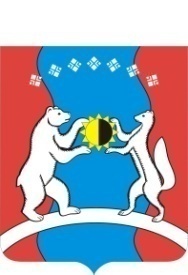 САХА ӨРӨСПҮҮБҮЛҮКЭТЭ«АЛДАН  ОРОЙУОНА»МУНИЦИПАЛЬНАЙТЭРИЛЛИИДЬАһАЛТАТАУУРААХПриложение  Утверждено Постановлением Главы МО «Алданский район» от «___» _________2019 г. №________Ответственный исполнитель проектов подпрограмм: «Обеспечивающая программа», «Обеспечение прав граждан на участие в культурной жизни», «Поддержка профессиональной творческой деятельности», «Модернизация и укрепление ресурсов учреждений культуры и искусства», начальник МУ «Управление культуры и искусства Алданского района»  - Помалейко Анастасия Леонидовна т\ф 31017, е-mail: apomaleyko@mail.ruОтветственный исполнитель проекта подпрограммы «Развитие библиотечного дела» директор МУК АР «Межпоселенческая центральная районная библиотека им. Некрасова» -  Речистер Наталья Анатольевна т.34792, 37155, е-mail: aldan-aldlib@mail.ru Паспорт программы…………………………………………………………………...........3Характеристика текущего состояния сферы реализации программы (перечень основных проблем, результаты SWOT - анализа) ……………………………………….4Цели, задач и стратегические направления программы ...………………………….........7Ресурсное обеспечение программы ………………………..……………………....….......9Сведения о целевых индикаторах (показателях) муниципальной программы в разрезе подпрограмм, включенных в состав муниципальной программы……………………..10Сведения о методике расчета целевого индикатора (показателя) муниципальной программы. Методика оценки достижения конечных результатов. Итоговые результаты реализации муниципальной программы. Организация управления программой и контроль над ходом ее реализации …………………………………...…10Приложение №1 Ресурсное обеспечение реализации муниципальной программы……………………….…………………………………………………….…..15Приложение №2 Прогнозная оценка необходимых ресурсов на реализацию муниципальной программы в разрезе источников финансирования…………………16Приложение №3 Сведения о целевых индикаторах (показателях) муниципальной программы в разрезе подпрограмм, включенных в состав муниципальной программы…………………………………………………………………………………17 Приложение №4 Подпрограмма  «Обеспечивающая подпрограмма» …………......…18 Приложение №5 Подпрограмма «Обеспечение прав граждан на участие в культурной жизни» ………………………………………………...…………………………………...24Приложение №6 Подпрограмма «Поддержка профессиональной творческой деятельности» ......................................................................................................................33Приложение №7 Подпрограмма «Модернизация и укрепление ресурсов учреждений культуры и искусства» ……………………………………………………….…………...39Приложение №8 Подпрограмма «Развитие библиотечного дела»  ……………..……..45Приложение №9 Удельные веса, предназначенные для оценки достижения конечных результатов муниципальной программы…………………………………………….…..521.Наименование муниципальной программы«Развитие культуры в Алданском районе на 2020-2024 гг.»2.Ответственный исполнитель муниципальной программыМУ «Управление культуры и искусства Алданского района»3.Соисполнители                                    муниципальной программыМКУК Алданского района «Межпоселенческая центральная районная библиотека им. Н.А. Некрасова»4.Участники муниципальной программы- 5.Наименование подпрограмм (стратегические направления) «Обеспечивающая подпрограмма»«Обеспечение прав граждан на участие в культурной жизни»«Поддержка профессиональной творческой деятельности»  «Модернизация и укрепление ресурсов учреждений культуры и искусства» «Развитие библиотечного дела»6.Цель муниципальной программы Цель: обеспечение конституционных прав граждан Алданского района на доступ к культурным ценностям, свободу творчества и участие в культурной жизни.7.Задачи муниципальной программы Задачи:Создавать благоприятные условия для устойчивого развития культурной среды, включающей в себя обеспечение сохранности культурно-нравственных ценностей и духовного единства многонационального народа Алданского района. Содействовать развитию профессиональной и творческой деятельности, повышению позитивного культурного имиджа Алданского района.  Создавать условия для повышения качества услуг, предоставляемых населению в сфере культуры и искусства.Создавать условия для развития информационной инфраструктуры на территории Алданского района, обеспечивающей доступ населения к информации и знаниям.8.Целевые показатели (индикаторы) муниципальной программыУвеличение численности участников социально-культурной деятельности, по сравнению с предыдущим годом.Количество мероприятий по пропаганде эпосов народов Республики Саха (Якутия).Количество проведенных мероприятий, направленных на поддержку профессиональной творческой деятельности.Количество социально-значимых мероприятий, организованных на территории КЭК «Сэвэки», с учетом договоров на возмещение затрат по использованию объекта КЭК «Сэвэки»Увеличение посещений библиотеки (в стационарных условиях и вне стационара), по сравнению с предыдущим годом.Увеличение количества библиографических записей в сводном электронном каталоге библиотек, по сравнению с предыдущим годом.9.Сроки реализации (этапы) муниципальной программы2020– 2024 гг.10.Объем финансового обеспечения муниципальной программы Объем финансового обеспечения в целом на реализацию программы -  387 165,596 тыс. руб., в том числе: 2020 год – 77 003, 920 тыс. руб.; 2021 год – 76 910, 705 тыс. руб.;2022 год – 77 251, 869 тыс. руб.; 2023 год – 77 776, 498 тыс. руб.;2024 год – 78 222, 601 тыс. руб.11.Ожидаемые результаты реализации программыПовышение качества услуг, предоставляемых муниципальными учреждениями в сфере народной культуры и художественного образования; обеспечению культурного обмена; развитие библиотечного дела в Алданском районе,  сохранение и утверждение традиционной народной культуры,  народных художественных промыслов,  самодеятельного художественного творчества, внедрение и распространение новых информационных продуктов и технологий в сфере культуры, создание условий для инновационной  деятельности,  систематическая подготовка и переподготовка кадров; поддержка молодых дарований в сфере культуры и искусства;  укрепление культурных связей между муниципальными образованиями.Сильные стороныСлабые стороныВостребованность услуг организаций культуры.Потребность населения в культурной деятельности.Сохраненная сеть учреждений.Многообразие культур и традиций.Высокий уровень библиотечного обслуживания.Осуществление проектной деятельности.Организация межведомственного взаимодействия.Рост основных показателей деятельности учреждений культуры.Недостаточность помещений и объектов культурного назначения.Недостаточность молодых квалифицированных специалистов.Слабая маркетинговая деятельность.Невысокий уровень внебюджетных доходов.Незаинтересованность инвесторов в поддержке культуры.Обеспечение доступности культурных благ для людей с ограниченными возможностями здоровья.ВозможностиУгрозыВнедрение новых форм и видов услуг.Развитие перспективных форм социального партнерства.Укрепление материально-технической базы.Увеличение охвата населения услугами организаций культуры.Обеспечение доступности культурных благ для граждан вне зависимости от уровня доходов, социального статуса и места проживания.Совершенствование системы выявления и поддержки талантливой молодежи.Повышение удовлетворенности потребителей качеством предоставления услуг.Запуск процессов, актуализирующих культурные ресурсы территории района.Организация межведомственного взаимодействия с учреждениями, организациями предприятиями и институтами гражданского общества.Отставание от общероссийских темпов развития культуры.Невысокая активность населения в проведении содержательного досуга.Ухудшение демографической ситуации.Миграция населения.Источник финансированияОбъем финансирования, тыс.руб.ВСЕГО:387 165,596Федеральный бюджетГосударственный бюджет РС(Я)Местные бюджеты387 165,596Внебюджетные источникиГосударственные гарантииИнвестиционная надбавка№ п\пНаименование подпрограммыНаименование индикатораЕдиница измеренияФормула расчета индикатора с кратким алгоритмом расчетаИсточник получения информацииИндикаторы, у которых положительным результатом считается превышение фактического показателя над плановымИндикаторы, у которых положительным результатом считается превышение фактического показателя над плановымИндикаторы, у которых положительным результатом считается превышение фактического показателя над плановымИндикаторы, у которых положительным результатом считается превышение фактического показателя над плановымИндикаторы, у которых положительным результатом считается превышение фактического показателя над плановымИндикаторы, у которых положительным результатом считается превышение фактического показателя над плановым1.Подпрограмма «Обеспечивающая подпрограмма»Не имеет индикатора2.Подпрограмма «Обеспечение прав граждан на участие в культурной жизни»Увеличение численности участников социально-культурной деятельности, по сравнению с предыдущим годом%Динамика количества участников мероприятий и культурно-досуговых формирований текущего года к уровню прошлого года *100-100Статистические сведения МУ «Управления культуры и искусства Алданского района»2.Подпрограмма «Обеспечение прав граждан на участие в культурной жизни»Количество мероприятий по пропаганде эпосов народов Республики Саха (Якутия) Ед.Абсолютный показательСтатистические сведения МУ «Управления культуры и искусства Алданского района»3.Подпрограмма «Поддержка профессиональной творческой деятельности»Количество проведенных мероприятий, направленных на поддержку профессиональной творческой деятельностиЕд.Абсолютный показательСтатистические сведения МУ «Управления культуры и искусства Алданского района»4.Подпрограмма «Модернизация и укрепление ресурсов учреждений культуры и искусства» Количество социально-значимых мероприятий, организованных на территории КЭК «Сэвэки», с учетом договоров на возмещение затрат по использованию объекта КЭК «Сэвэки»Ед.Абсолютный показательСтатистические сведения МУ «Управления культуры и искусства Алданского района»5.Подпрограмма «Развитие библиотечного дела»Увеличение посещений библиотеки (в стационарных условиях и вне стационара), по сравнению с предыдущим годом%Отношение количества пользователей библиотеки к общей численности жителей обслуживаемой территорииСтатистический отчет 6-НК, отчет по муниципальному заданию5.Подпрограмма «Развитие библиотечного дела»Увеличение количества библиографических записей в сводном электронном каталоге библиотек, по сравнению с предыдущим годом%Отношение количества библиографических записей в сводном электронном каталоге в текущем году к количеству библиографических записей в предыдущем году *100-100Статистический отчет 6-НК, отчет по муниципальному заданиюИндикаторы, у которых положительным результатом считается снижение фактического показателя над плановым (отсутствуют)Индикаторы, у которых положительным результатом считается снижение фактического показателя над плановым (отсутствуют)Индикаторы, у которых положительным результатом считается снижение фактического показателя над плановым (отсутствуют)Индикаторы, у которых положительным результатом считается снижение фактического показателя над плановым (отсутствуют)Индикаторы, у которых положительным результатом считается снижение фактического показателя над плановым (отсутствуют)Индикаторы, у которых положительным результатом считается снижение фактического показателя над плановым (отсутствуют)Оценка реализации программы Наименование подпрограммыНаименование целевого индикатора (показателя)Единица измеренияОтчетный периодОтчетный периодОтчетный периодОтчетный периодОтчетный периодТекущий год 2019г.Результаты реализации программыОценка реализации программы Наименование подпрограммыНаименование целевого индикатора (показателя)Единица измерения2020г.2021г.2022г.2023г.2024г.Текущий год 2019г.Результаты реализации программыПодпрограмма №1 «Обеспечивающая подпрограмм» Не имеет индикатора Подпрограмма №2 «Обеспечение прав граждан на участие в культурной жизни»Увеличение численности участников социально-культурной деятельности, по сравнению с предыдущим годом%6,76,76,86,86,86,6Создание благоприятных условий для устойчивого развития культурной среды, реализация творческого потенциала населения Алданского районаПодпрограмма №2 «Обеспечение прав граждан на участие в культурной жизни»Количество мероприятий по пропаганде эпосов народов Республики Саха (Якутия) Ед.455554Обеспечение сохранности культурно-нравственных ценностей и духовного единства многонационального народа Алданского районаПодпрограмма №3 «Поддержка профессиональной творческой деятельности»Количество проведенных мероприятий, направленных на поддержку профессиональной творческой деятельностиЕд.455564Развитие издательской деятельности, реализация потенциала профессиональной творческой деятельности Подпрограмма №4 «Модернизация и укрепление ресурсов учреждений культуры и искусства»Количество социально-значимых мероприятий, организованных на территории КЭК «Сэвэки», с учетом договоров на возмещение затрат по использованию объекта КЭК «Сэвэки»Ед.566775Повышение качества услуг, предоставляемых населению в сфере культуры и искусства, позитивного культурного имиджа Алданского районаПодпрограмма  №5 «Развитие библиотечного дела»Увеличение посещений библиотеки (в стационарных условиях и вне стационара), по сравнению с предыдущим годом%2,01,01,02,02,00,2Развитие информационной инфраструктуры на территории Алданского районаПодпрограмма  №5 «Развитие библиотечного дела»Увеличение количества библиографических записей в сводном электронном каталоге библиотек, по сравнению с предыдущим годом%2,52,62,83,03,02,5Повышение качества услуг по доступу населения к информации и знаниямНаименование муниципальной подпрограммы«Обеспечивающая подпрограмма»Ответственный исполнитель                             муниципальной подпрограммыМУ «Управление культуры и искусства Алданского района» Участники муниципальной подпрограммы- Цель муниципальной подпрограммыОбеспечение эффективного финансового, информационного, методического и кадрового сопровождения деятельности МУ «Управления культуры и искусства Алданского района» и МУК Алданского района «Межпоселенческая центральная районная библиотека им. Н.А. Некрасова»  Задачи муниципальной подпрограммыЗадачи:Совершенствовать составление и организацию исполнения местного бюджета;Оперативно и эффективно управлять денежными потоками и использовать муниципальное имущество при реализации программы;Повышать эффективность и прозрачность бюджетной отчетности.Целевые показатели (индикаторы) муниципальной подпрограммы -Сроки реализации муниципальной подпрограммы2020– 2024 гг.Объем финансового обеспечения муниципальной подпрограммы Объем финансового обеспечения в целом на реализацию подпрограммы -  118 373, 833 тыс. руб., в том числе: 2020 год – 23 451,00 тыс. руб.; 2021 год – 23 562,325 тыс. руб.;2022 год – 23 674,207 тыс. руб.; 2023 год – 23 786,648 тыс. руб.;2024 год – 23 899,651 тыс. руб.Ожидаемые результаты реализации подпрограммы- Оперативное и эффективное управление денежными потоками и муниципальным имуществом при реализации программы;- Обеспечение соответствия 100% проводимых процедур закупок для нужд программы, требованиям, предъявляемым к проведению процедур закупок для муниципальных нужд.Источник финансированияОбъем финансирования, тыс.руб.ВСЕГО:118 373, 833Федеральный бюджетГосударственный бюджет РС(Я)Местные бюджеты118 373, 833Внебюджетные источникиГосударственные гарантииИнвестиционная надбавкаНаименование муниципальной подпрограммы«Обеспечение прав граждан на участие в культурной жизни»Ответственный исполнитель                             муниципальной подпрограммыМУ «Управление культуры и искусства Алданского района» Участники муниципальной подпрограммы- Цель муниципальной подпрограммыЦель: создание благоприятных условий для устойчивого развития культурной среды, включающей в себя развитие учреждений культурно-досугового типа, обеспечение сохранности культурно-нравственных ценностей и духовного единства многонационального народа Алданского района Задачи муниципальной подпрограммыЗадачи:Создание условий для развития культурно-досуговой деятельности, народной культуры, реализации культурного и духовного потенциала жителей Алданского района;2. Сохранение, развитие и пропаганда эпических традиций.Целевые показатели (индикаторы) муниципальной подпрограммы 1.	Увеличение численности участников социально-культурной деятельности, по сравнению с предыдущим годом.2.	Количество мероприятий по пропаганде эпосов народов Республики Саха (Якутия).Сроки реализации муниципальной подпрограммы2020– 2024 гг.Объем финансового обеспечения муниципальной подпрограммы Объем финансового обеспечения в целом на реализацию подпрограммы -  68 023,60 тыс. руб., в том числе: 2020 год – 13 473,00 тыс. руб.; 2021 год – 13 525,00 тыс. руб.;2022 год – 13 525,00 тыс. руб.; 2023 год – 13 700,00 тыс. руб.;2024 год – 13 800,00 тыс. руб.Ожидаемые результаты реализации подпрограммы- Создание благоприятных условий для устойчивого развития культурной среды, реализация творческого потенциала населения Алданского района;- Обеспечение сохранности культурно-нравственных ценностей и духовного единства многонационального народа Алданского района№Временной периодКоличество клубныхФормирований (ед.)Количество участников клубных формирований (чел.)Количество культурно-массовых мероприятий (ед.)Количество платных культурно-массовых мероприятий (ед)Количество взрослых посетителей мероприятий (чел.)Количество детей, посетивших мероприятия (чел.)1.2017 год14326402389485249231128772.2018 год1472733249262139439154583.2019 год (на момент 10.10.2019)150463125006903045115500Источник финансированияОбъем финансирования, тыс.руб.ВСЕГО:68 023,60Федеральный бюджетГосударственный бюджет РС(Я)Местные бюджеты68 023,60Внебюджетные источникиГосударственные гарантииИнвестиционная надбавкаНаименование муниципальной подпрограммы«Поддержка профессиональной творческой деятельности»Ответственный исполнитель                             муниципальной подпрограммыМУ «Управление культуры и искусства Алданского района»Участники муниципальной подпрограммы-Цель муниципальной подпрограммыЦель: Содействие развитию профессиональной творческой деятельности. Задачи муниципальной подпрограммыЗадача: организация поддержки профессиональной и творческой деятельностиЦелевые показатели (индикаторы) муниципальной подпрограммыКоличество проведенных мероприятий, направленных на поддержку профессиональной творческой деятельностиСроки реализации муниципальной подпрограммы2020– 2024 гг.Объем финансового обеспечения подпрограммыОбъем финансового обеспечения в целом на реализацию подпрограммы -  6 535,00 тыс. руб., в том числе: 2020 год – 1 665,00 тыс. руб.; 2021 год – 1 215,00 тыс. руб.;2022 год – 1 215,00 тыс. руб.; 2023 год – 1 220,00 тыс. руб.;2024 год – 1 220,00 тыс. руб.Ожидаемые результаты реализации муниципальной подпрограммыРазвитие издательской деятельности, реализация потенциала профессиональной творческой деятельности№ п\пВременной периодПоддержка концертной деятельности (коллективов)Поддержка мастеров народных промыслов (чел.)Поддержка культурных проектов СО НКО Алданского района (организаций)2017 год5432018 год7642019 год (на момент 10.10.2019г)866Источник финансированияОбъем финансирования, тыс.руб.ВСЕГО:6 535,00Федеральный бюджетГосударственный бюджет РС(Я)Местные бюджеты6 535,00Внебюджетные источникиГосударственные гарантииИнвестиционная надбавкаНаименование муниципальной подпрограммы«Модернизация и укрепление ресурсов учреждений культуры и искусства»Ответственный исполнитель                             муниципальной подпрограммыМУ «Управление культуры и искусства Алданского района» Соисполнители                                    муниципальной подпрограммы-Участники муниципальной подпрограммы-Цели муниципальной подпрограммыЦель: Создание условий для повышения качества услуг, предоставляемых населению в сфере культуры и искусства, позитивного культурного имиджа Алданского района.  Задачи муниципальной подпрограммыЗадача: укрепление ресурсов учреждений культуры и искусстваЦелевые показатели (индикаторы) муниципальной подпрограммы Количество социально-значимых мероприятий, организованных на территории КЭК «Сэвэки», с учетом договоров на возмещение затрат по использованию объекта КЭК «Сэвэки»Сроки реализации муниципальной подпрограммы2020– 2024 гг.Предельный объем средств на реализацию подпрограммы с разбивкой по годамОбъем финансового обеспечения в целом на реализацию подпрограммы -  2 904, 00 тыс. руб., в том числе: 2020 год – 552 000,00 тыс. руб.; 2021 год – 552 00,00 тыс. руб.;Год -  600 000, 00 тыс. руб.; 2023 год – 600 000,00 тыс. руб.;2024 год –600 000,00 тыс. руб.Ожидаемые результаты реализации подпрограммыПовышение качества услуг, предоставляемых населению в сфере культуры и искусства, позитивного культурного имиджа Алданского районаИсточник финансированияОбъем финансирования, тыс. руб.ВСЕГО:2 904, 00Федеральный бюджетГосударственный бюджет РС(Я)Местные бюджеты2 904, 00Внебюджетные источникиГосударственные гарантииИнвестиционная надбавкаНаименование подпрограммыРазвитие библиотечного делаОтветственный исполнитель                             муниципальной подпрограммыМУ «Управление культуры и искусства Алданского района» Соисполнители                                    муниципальной подпрограммыМуниципальное казенное учреждение культуры Алданского района «Межпоселенческая центральная районная библиотека им. Н.А. НекрасоваУчастники муниципальной подпрограммы-Цели муниципальной подпрограммыЦель: Создание условий для развития информационной инфраструктуры на территории Алданского района, обеспечивающей доступ населения к информации и знаниямЗадачи муниципальной подпрограммыЗадачи:1.   Повышение доступности и качества библиотечного обслуживания населения;2.  Внедрение новых форм и видов информационных услуг.Целевые индикаторы муниципальной подпрограммыУвеличение посещений библиотеки (в стационарных условиях и вне стационара), по сравнению с предыдущим годомУвеличение количества библиографических записей в сводном электронном каталоге библиотек, по сравнению с предыдущим годомСроки реализации муниципальной подпрограммы2020 – 2024 гг.Предельный объем средств на реализацию подпрограммы с разбивкой по годамОбъем финансового обеспечения в целом на реализацию подпрограммы -  191 329 162,18 тыс. руб., в том числе: 2020 год – 37 862 319,72 тыс. руб.; 2021 год – 38 056 308,22 тыс. руб.;2022	год – 38 237 662,12 тыс. руб.; 2023 год – 38 469 850,43 тыс. руб.;2024 год – 38 702 949,68 тыс. руб.Ожидаемые результаты реализации подпрограммы- Развитие информационной инфраструктуры на территории Алданского района-  Повышение качества услуг по доступу населения к информации и знаниям№Временной периодКоличество читателейКоличество выданных книгПосещаемость1.2017 год218744063131969582.2018 год205603772141797573.2019 год (на момент 11.10.2019)20704377000180000Источник финансированияОбъем финансирования, тыс.руб.ВСЕГО:191 329 162,18Федеральный бюджетГосударственный бюджет РС(Я)Местные бюджеты191 329 162,18Внебюджетные источникиГосударственные гарантииИнвестиционная надбавкаСтатус структурного элементаНаименование муниципальной программы, подпрограммы, мероприятияНаименование регионального проекта, в рамках которого реализуется мероприятие*№ мероприятия, соответствующей плану мероприятия по реализации Стратегии социально-экономического развития МО "Алданский район" на период до 2030 года (М-Х-Х-Х-Х)*Источник финансированияОбъем бюджетных ассигнованийОбъем бюджетных ассигнованийОбъем бюджетных ассигнованийОбъем бюджетных ассигнованийОбъем бюджетных ассигнованийСтатус структурного элементаНаименование муниципальной программы, подпрограммы, мероприятияНаименование регионального проекта, в рамках которого реализуется мероприятие*№ мероприятия, соответствующей плану мероприятия по реализации Стратегии социально-экономического развития МО "Алданский район" на период до 2030 года (М-Х-Х-Х-Х)*Источник финансирования2020202120222023202412345678910Муниципальная программаРазвитие культуры в Алданском районе на 2020-2024 ггВсего:77 003 920,4476 910 705,9477 251 869,4777 776 498,8278 222 601,32Муниципальная программаРазвитие культуры в Алданском районе на 2020-2024 ггГосударственный бюджет Республики Саха (Якутия)1 186 000,001 186 000,001 186 000,001 186 000,001 186 000,00Муниципальная программаРазвитие культуры в Алданском районе на 2020-2024 ггФедеральный бюджет0,000,000,000,000,00Муниципальная программаРазвитие культуры в Алданском районе на 2020-2024 ггМестный бюджет75 817 920,4475 724 705,9476 065 869,4776 590 498,8277 036 601,32Муниципальная программаРазвитие культуры в Алданском районе на 2020-2024 ггВнебюджетные источники0,000,000,000,000,00Подпрограмма 1 .Обеспечивающая подпрограммаВсего:23 451 000,7223 562 325,7223 674 207,3523 786 648,3923 899 651,63Подпрограмма 1 .Обеспечивающая подпрограммаГосударственный бюджет Республики Саха (Якутия)1 186 000,001 186 000,001 186 000,001 186 000,001 186 000,00Подпрограмма 1 .Обеспечивающая подпрограммаФедеральный бюджет0,000,000,000,000,00Подпрограмма 1 .Обеспечивающая подпрограммаМестный бюджет22 265 000,7222 376 325,7222 488 207,3522 600 648,3922 713 651,63Подпрограмма 1 .Обеспечивающая подпрограммаВнебюджетные источники0,000,000,000,000,00Мероприятие 1.1. (1010022001)Расходы на обеспечение деятельности (оказание услуг) муниципальных учрежденийВсего:22 265 000,7222 376 325,7222 488 207,3522 600 648,3922 713 651,63Мероприятие 1.1. (1010022001)Расходы на обеспечение деятельности (оказание услуг) муниципальных учрежденийГосударственный бюджет Республики Саха (Якутия)Мероприятие 1.1. (1010022001)Расходы на обеспечение деятельности (оказание услуг) муниципальных учрежденийФедеральный бюджетМероприятие 1.1. (1010022001)Расходы на обеспечение деятельности (оказание услуг) муниципальных учрежденийМестный бюджет22 265 000,7222 376 325,7222 488 207,3522 600 648,3922 713 651,63Мероприятие 1.1. (1010022001)Расходы на обеспечение деятельности (оказание услуг) муниципальных учрежденийВнебюджетные источникиМероприятие 1.2. (1010063330)Выполнение отдельных государственных полномочий по комплектованию, хранению, учету и использованию документов архивного фонда РС (Я)Всего:1 186 000,001 186 000,001 186 000,001 186 000,001 186 000,00Мероприятие 1.2. (1010063330)Выполнение отдельных государственных полномочий по комплектованию, хранению, учету и использованию документов архивного фонда РС (Я)Государственный бюджет Республики Саха (Якутия)1 186 000,001 186 000,001 186 000,001 186 000,001 186 000,00Мероприятие 1.2. (1010063330)Выполнение отдельных государственных полномочий по комплектованию, хранению, учету и использованию документов архивного фонда РС (Я)Федеральный бюджетМероприятие 1.2. (1010063330)Выполнение отдельных государственных полномочий по комплектованию, хранению, учету и использованию документов архивного фонда РС (Я)Местный бюджетМероприятие 1.2. (1010063330)Выполнение отдельных государственных полномочий по комплектованию, хранению, учету и использованию документов архивного фонда РС (Я)Внебюджетные источникиПодпрограмма 2Обеспечение прав граждан  на участие в культурной жизниВсего:13 473 600,0013 525 000,0013 525 000,0013 700 000,0013 800 000,00Подпрограмма 2Обеспечение прав граждан  на участие в культурной жизниГосударственный бюджет Республики Саха (Якутия)0,000,000,000,000,00Подпрограмма 2Обеспечение прав граждан  на участие в культурной жизниФедеральный бюджет0,000,000,000,000,00Подпрограмма 2Обеспечение прав граждан  на участие в культурной жизниМестный бюджет13 473 600,0013 525 000,0013 525 000,0013 700 000,0013 800 000,00Подпрограмма 2Обеспечение прав граждан  на участие в культурной жизниВнебюджетные источники0,000,000,000,000,001. Задача подпрограммы. Создание условий для развития культурно-досуговой деятельности, народной культуры, реализация культурного и духовного потенциала жителей Алданского района1. Задача подпрограммы. Создание условий для развития культурно-досуговой деятельности, народной культуры, реализация культурного и духовного потенциала жителей Алданского района1. Задача подпрограммы. Создание условий для развития культурно-досуговой деятельности, народной культуры, реализация культурного и духовного потенциала жителей Алданского района1. Задача подпрограммы. Создание условий для развития культурно-досуговой деятельности, народной культуры, реализация культурного и духовного потенциала жителей Алданского района1. Задача подпрограммы. Создание условий для развития культурно-досуговой деятельности, народной культуры, реализация культурного и духовного потенциала жителей Алданского района1. Задача подпрограммы. Создание условий для развития культурно-досуговой деятельности, народной культуры, реализация культурного и духовного потенциала жителей Алданского района1. Задача подпрограммы. Создание условий для развития культурно-досуговой деятельности, народной культуры, реализация культурного и духовного потенциала жителей Алданского района1. Задача подпрограммы. Создание условий для развития культурно-досуговой деятельности, народной культуры, реализация культурного и духовного потенциала жителей Алданского района1. Задача подпрограммы. Создание условий для развития культурно-досуговой деятельности, народной культуры, реализация культурного и духовного потенциала жителей Алданского района1. Задача подпрограммы. Создание условий для развития культурно-досуговой деятельности, народной культуры, реализация культурного и духовного потенциала жителей Алданского районаМероприятие 1.1. (1020010002)Культурно-массовые и информационно-просветительские мероприятияВсего:8 525 000,008 525 000,008 525 000,008 700 000,008 700 000,00Мероприятие 1.1. (1020010002)Культурно-массовые и информационно-просветительские мероприятияГосударственный бюджет Республики Саха (Якутия)Мероприятие 1.1. (1020010002)Культурно-массовые и информационно-просветительские мероприятияФедеральный бюджетМероприятие 1.1. (1020010002)Культурно-массовые и информационно-просветительские мероприятияМестный бюджет8 525 000,008 525 000,008 525 000,008 700 000,008 700 000,00Мероприятие 1.1. (1020010002)Культурно-массовые и информационно-просветительские мероприятияВнебюджетные источникиЗакрытие Года консолидации и Года экологического блалагополучия, года театраКультурно-массовые и информационно-просветительские мероприятияДень Родного языка и письменности в РС(Я) фолькорные турнирыКультурно-массовые и информационно-просветительские мероприятияПроводы Русской зимыКультурно-массовые и информационно-просветительские мероприятияДень работников культурыКультурно-массовые и информационно-просветительские мероприятияРегиональный проект "Творческие люди"М.3.4.1.1Дни "Дружбы серпа и молота", выезд творч. коллективов в М-К районКультурно-массовые и информационно-просветительские мероприятияМежрегиональнвй фестиваль "Балалайка душа России"Культурно-массовые и информационно-просветительские мероприятияФестиваль  трудовых коллективов "Алданская весна"Культурно-массовые и информационно-просветительские мероприятияДень ПобедыКультурно-массовые и информационно-просветительские мероприятияПразднование юбилейных дат учреждений культурыКультурно-массовые и информационно-просветительские мероприятияФестиваль "Берег Дружбы"Культурно-массовые и информационно-просветительские мероприятия90 - летие Алданского районаКультурно-массовые и информационно-просветительские мероприятияРайонная ЁлкаКультурно-массовые и информационно-просветительские мероприятияТематические, календарные мероприятияКультурно-массовые и информационно-просветительские мероприятияКурсы КПК Культурно-массовые и информационно-просветительские мероприятияМастер-классыКультурно-массовые и информационно-просветительские мероприятияОрганизация творчесих концертов, смежных с образовательной программойКультурно-массовые и информационно-просветительские мероприятия2. Задача подпрограммы. Сохранение, развитие и пропаганда эпических традиции2. Задача подпрограммы. Сохранение, развитие и пропаганда эпических традиции2. Задача подпрограммы. Сохранение, развитие и пропаганда эпических традиции2. Задача подпрограммы. Сохранение, развитие и пропаганда эпических традиции2. Задача подпрограммы. Сохранение, развитие и пропаганда эпических традиции2. Задача подпрограммы. Сохранение, развитие и пропаганда эпических традиции2. Задача подпрограммы. Сохранение, развитие и пропаганда эпических традиции2. Задача подпрограммы. Сохранение, развитие и пропаганда эпических традиции2. Задача подпрограммы. Сохранение, развитие и пропаганда эпических традиции2. Задача подпрограммы. Сохранение, развитие и пропаганда эпических традицииМероприятие 1.1. (1020010003)Мероприятия, направленные на защиту, хранение, фиксацию и обеспечение сохранности эпического наследияВсего:4 948 600,005 000 000,005 000 000,005 000 000,005 100 000,00Мероприятие 1.1. (1020010003)Мероприятия, направленные на защиту, хранение, фиксацию и обеспечение сохранности эпического наследияГосударственный бюджет Республики Саха (Якутия)Мероприятие 1.1. (1020010003)Мероприятия, направленные на защиту, хранение, фиксацию и обеспечение сохранности эпического наследияФедеральный бюджетМероприятие 1.1. (1020010003)Мероприятия, направленные на защиту, хранение, фиксацию и обеспечение сохранности эпического наследияМестный бюджет4 948 600,005 000 000,005 000 000,005 000 000,005 100 000,00Мероприятие 1.1. (1020010003)Мероприятия, направленные на защиту, хранение, фиксацию и обеспечение сохранности эпического наследияВнебюджетные источникиВыездное мероприятие в г. Нерюнгри, встреча Ассамблея двух районовМероприятия, направленные на защиту, хранение, фиксацию и обеспечение сохранности эпического наследияДень оленеводаМероприятия, направленные на защиту, хранение, фиксацию и обеспечение сохранности эпического наследияВыездное мероприятие Ысыах ТуймаадыМероприятия, направленные на защиту, хранение, фиксацию и обеспечение сохранности эпического наследияПразднование Ысыаха Алданского районаМероприятия, направленные на защиту, хранение, фиксацию и обеспечение сохранности эпического наследияНациональный эвенкийский праздник "Бакалдын"Мероприятия, направленные на защиту, хранение, фиксацию и обеспечение сохранности эпического наследияДекада ОлонхоМероприятия, направленные на защиту, хранение, фиксацию и обеспечение сохранности эпического наследияФестиваль национальных культур  "ВМЕСТЕ"Мероприятия, направленные на защиту, хранение, фиксацию и обеспечение сохранности эпического наследияСодержание культрно-этнографического комплекса "Сэвэки"Мероприятия, направленные на защиту, хранение, фиксацию и обеспечение сохранности эпического наследияПодпрограмма 3Поддержка профессиональной творческой деятельностиВсего:1 665 000,001 215 000,001 215 000,001 220 000,001 220 000,00Подпрограмма 3Поддержка профессиональной творческой деятельностиГосударственный бюджет Республики Саха (Якутия)0,000,000,000,000,00Подпрограмма 3Поддержка профессиональной творческой деятельностиФедеральный бюджет0,000,000,000,000,00Подпрограмма 3Поддержка профессиональной творческой деятельностиМестный бюджет1 665 000,001 215 000,001 215 000,001 220 000,001 220 000,00Подпрограмма 3Поддержка профессиональной творческой деятельностиВнебюджетные источники0,000,000,000,000,001. Задача подпрограммы. Организация поддержки профессиональной творческой деятельности1. Задача подпрограммы. Организация поддержки профессиональной творческой деятельности1. Задача подпрограммы. Организация поддержки профессиональной творческой деятельности1. Задача подпрограммы. Организация поддержки профессиональной творческой деятельности1. Задача подпрограммы. Организация поддержки профессиональной творческой деятельности1. Задача подпрограммы. Организация поддержки профессиональной творческой деятельности1. Задача подпрограммы. Организация поддержки профессиональной творческой деятельности1. Задача подпрограммы. Организация поддержки профессиональной творческой деятельности1. Задача подпрограммы. Организация поддержки профессиональной творческой деятельности1. Задача подпрограммы. Организация поддержки профессиональной творческой деятельностиМероприятие 1.1. (1040010001)Расширение доступности театрального искусства для различных слоев населения (гастрольная, рекламная деятельность и т.д.)Всего:615 000,00615 000,00615 000,00620 000,00620 000,00Мероприятие 1.1. (1040010001)Расширение доступности театрального искусства для различных слоев населения (гастрольная, рекламная деятельность и т.д.)Государственный бюджет Республики Саха (Якутия)Мероприятие 1.1. (1040010001)Расширение доступности театрального искусства для различных слоев населения (гастрольная, рекламная деятельность и т.д.)Федеральный бюджетМероприятие 1.1. (1040010001)Расширение доступности театрального искусства для различных слоев населения (гастрольная, рекламная деятельность и т.д.)Местный бюджет615 000,00615 000,00615 000,00620 000,00620 000,00Мероприятие 1.1. (1040010001)Расширение доступности театрального искусства для различных слоев населения (гастрольная, рекламная деятельность и т.д.)Внебюджетные источникиВыезд на конкурсы, фестивали,выст., др.Расширение доступности театрального искусства для различных слоев населения (гастрольная, рекламная деятельность и т.д.)Привлечение творческих коллективов, гастролиРасширение доступности театрального искусства для различных слоев населения (гастрольная, рекламная деятельность и т.д.)Мероприятие 1.2. (1040010002)Создание, издание, переиздание литературных произведений, перевод, редактирование, художественное оформление, составление сборников и т.д.Всего:1 050 000,00600 000,00600 000,00600 000,00600 000,00Мероприятие 1.2. (1040010002)Создание, издание, переиздание литературных произведений, перевод, редактирование, художественное оформление, составление сборников и т.д.Государственный бюджет Республики Саха (Якутия)Мероприятие 1.2. (1040010002)Создание, издание, переиздание литературных произведений, перевод, редактирование, художественное оформление, составление сборников и т.д.Федеральный бюджетМероприятие 1.2. (1040010002)Создание, издание, переиздание литературных произведений, перевод, редактирование, художественное оформление, составление сборников и т.д.Местный бюджет1 050 000,00600 000,00600 000,00600 000,00600 000,00Мероприятие 1.2. (1040010002)Создание, издание, переиздание литературных произведений, перевод, редактирование, художественное оформление, составление сборников и т.д.Внебюджетные источникиИздательская деятельностьСоздание, издание, переиздание литературных произведений, перевод, редактирование, художественное оформление, составление сборников и т.д.Подпрограмма 4Модернизация и укрепление ресурсов учреждений культуры и искусстваВсего:552 000,00552 000,00600 000,00600 000,00600 000,00Подпрограмма 4Модернизация и укрепление ресурсов учреждений культуры и искусстваГосударственный бюджет Республики Саха (Якутия)0,000,000,000,000,00Подпрограмма 4Модернизация и укрепление ресурсов учреждений культуры и искусстваФедеральный бюджет0,000,000,000,000,00Подпрограмма 4Модернизация и укрепление ресурсов учреждений культуры и искусстваМестный бюджет552 000,00552 000,00600 000,00600 000,00600 000,00Подпрограмма 4Модернизация и укрепление ресурсов учреждений культуры и искусстваВнебюджетные источники0,000,000,000,000,001. Задача подпрограммы. Укрепление кадрового потенциала, материально-технического обеспечения1. Задача подпрограммы. Укрепление кадрового потенциала, материально-технического обеспечения1. Задача подпрограммы. Укрепление кадрового потенциала, материально-технического обеспечения1. Задача подпрограммы. Укрепление кадрового потенциала, материально-технического обеспечения1. Задача подпрограммы. Укрепление кадрового потенциала, материально-технического обеспечения1. Задача подпрограммы. Укрепление кадрового потенциала, материально-технического обеспечения1. Задача подпрограммы. Укрепление кадрового потенциала, материально-технического обеспечения1. Задача подпрограммы. Укрепление кадрового потенциала, материально-технического обеспечения1. Задача подпрограммы. Укрепление кадрового потенциала, материально-технического обеспечения1. Задача подпрограммы. Укрепление кадрового потенциала, материально-технического обеспеченияМероприятие 1.1. (1070010001)Укрепление материально-технической базы учреждений культуры и искусстваВсего:552 000,00552 000,00600 000,00600 000,00600 000,00Мероприятие 1.1. (1070010001)Укрепление материально-технической базы учреждений культуры и искусстваГосударственный бюджет Республики Саха (Якутия)Мероприятие 1.1. (1070010001)Укрепление материально-технической базы учреждений культуры и искусстваФедеральный бюджетМероприятие 1.1. (1070010001)Укрепление материально-технической базы учреждений культуры и искусстваМестный бюджет552 000,00552 000,00600 000,00600 000,00600 000,00Мероприятие 1.1. (1070010001)Укрепление материально-технической базы учреждений культуры и искусстваВнебюджетные источникиСтроительство беседки на объекте КЭК "СЭВЭКИ"Укрепление материально-технической базы учреждений культуры и искусстваРемонт объектов на территории КЭК "СЭВЭКИ"Укрепление материально-технической базы учреждений культуры и искусстваОбеспечение безопасности учрежденияУкрепление материально-технической базы учреждений культуры и искусстваПриобретение выставочных витринУкрепление материально-технической базы учреждений культуры и искусстваПриобретение электронных приборов контроля температуры и влажности для книгохранилищаУкрепление материально-технической базы учреждений культуры и искусстваПодпрограмма 5Развитие библиотечного делаВсего:37 862 319,7238 056 380,2238 237 662,1238 469 850,4338 702 949,68Подпрограмма 5Развитие библиотечного делаГосударственный бюджет Республики Саха (Якутия)0,000,000,000,000,00Подпрограмма 5Развитие библиотечного делаФедеральный бюджет0,000,000,000,000,00Подпрограмма 5Развитие библиотечного делаМестный бюджет37 862 319,7238 056 380,2238 237 662,1238 469 850,4338 702 949,68Подпрограмма 5Развитие библиотечного делаВнебюджетные источники0,000,000,000,000,001. Задача подпрограммы. Повышение качества библиотечного обслуживания населения1. Задача подпрограммы. Повышение качества библиотечного обслуживания населения1. Задача подпрограммы. Повышение качества библиотечного обслуживания населения1. Задача подпрограммы. Повышение качества библиотечного обслуживания населения1. Задача подпрограммы. Повышение качества библиотечного обслуживания населения1. Задача подпрограммы. Повышение качества библиотечного обслуживания населения1. Задача подпрограммы. Повышение качества библиотечного обслуживания населения1. Задача подпрограммы. Повышение качества библиотечного обслуживания населения1. Задача подпрограммы. Повышение качества библиотечного обслуживания населения1. Задача подпрограммы. Повышение качества библиотечного обслуживания населенияМероприятие 1.1. (1030122001)Расходы на обеспечение деятельности (оказание услуг) муниципальных учрежденийВсего:36 076 000,2236 256 380,2236 437 662,1236 619 850,4336 802 949,68Мероприятие 1.1. (1030122001)Расходы на обеспечение деятельности (оказание услуг) муниципальных учрежденийГосударственный бюджет Республики Саха (Якутия)Мероприятие 1.1. (1030122001)Расходы на обеспечение деятельности (оказание услуг) муниципальных учрежденийФедеральный бюджетМероприятие 1.1. (1030122001)Расходы на обеспечение деятельности (оказание услуг) муниципальных учрежденийМестный бюджет36 076 000,2236 256 380,2236 437 662,1236 619 850,4336 802 949,68Мероприятие 1.1. (1030122001)Расходы на обеспечение деятельности (оказание услуг) муниципальных учрежденийВнебюджетные источникиРасходы на обеспечение деятельности ЦРБРасходы на обеспечение деятельности (оказание услуг) муниципальных учреждений2. Задача подпрограммы. Повышение уровня комплектования библиотечных фондов, обеспечение их сохранности2. Задача подпрограммы. Повышение уровня комплектования библиотечных фондов, обеспечение их сохранности2. Задача подпрограммы. Повышение уровня комплектования библиотечных фондов, обеспечение их сохранности2. Задача подпрограммы. Повышение уровня комплектования библиотечных фондов, обеспечение их сохранности2. Задача подпрограммы. Повышение уровня комплектования библиотечных фондов, обеспечение их сохранности2. Задача подпрограммы. Повышение уровня комплектования библиотечных фондов, обеспечение их сохранности2. Задача подпрограммы. Повышение уровня комплектования библиотечных фондов, обеспечение их сохранности2. Задача подпрограммы. Повышение уровня комплектования библиотечных фондов, обеспечение их сохранности2. Задача подпрограммы. Повышение уровня комплектования библиотечных фондов, обеспечение их сохранности2. Задача подпрограммы. Повышение уровня комплектования библиотечных фондов, обеспечение их сохранностиМероприятие 1.1. (1030110001)Создание современной модели библиотечного обслуживанияВсего:1 786 319,501 800 000,001 800 000,001 850 000,001 900 000,00Мероприятие 1.1. (1030110001)Создание современной модели библиотечного обслуживанияГосударственный бюджет Республики Саха (Якутия)Мероприятие 1.1. (1030110001)Создание современной модели библиотечного обслуживанияФедеральный бюджетМероприятие 1.1. (1030110001)Создание современной модели библиотечного обслуживанияМестный бюджет1 786 319,501 800 000,001 800 000,001 850 000,001 900 000,00Мероприятие 1.1. (1030110001)Создание современной модели библиотечного обслуживанияРегиональный проект "Культурная среда"М.3.4.2.1.Внебюджетные источникиКомплектование МРСоздание современной модели библиотечного обслуживанияБиблионочьСоздание современной модели библиотечного обслуживанияКонкурсы проф. мастер.Создание современной модели библиотечного обслуживанияПроектные мероприятияСоздание современной модели библиотечного обслуживанияАИБС, электронная системаСоздание современной модели библиотечного обслуживанияприобретение ПКСоздание современной модели библиотечного обслуживанияНаименование муниципальной программы, подпрограммы муниципальной программы, основного мероприятия.Источники финансированияОбъем финансирования, тыс.руб.Объем финансирования, тыс.руб.Объем финансирования, тыс.руб.Объем финансирования, тыс.руб.Наименование муниципальной программы, подпрограммы муниципальной программы, основного мероприятия.Источники финансированияВсегоНаименование муниципальной программы, подпрограммы муниципальной программы, основного мероприятия.Источники финансированияВсего201820192020*ПОДПРОГРАММА №1 ОБЕСПЕЧИВАЮЩАЯ ПОДПРОГРАММАВСЕГО:44 922,01021 470,29023 451,720Федеральный бюджетГосударственный бюджет РС(Я)3 046,5001 860,5001 186,000Местный бюджет41 875,51019 609,79022 265,720ОАО "РИК"Внебюджетные источникиИнвестиционная надбавкаМероприятие № 1. Расходы на обеспечение деятельности (оказание услуг) муниципальных учрежденийВСЕГО:41 801,21019 535,49022 265,720Федеральный бюджетГосударственный бюджет РС(Я)Местный бюджет41 801,21019 535,49022 265,720ОАО "РИК"Внебюджетные источникиИнвестиционная надбавкаМероприятие № 2. Выполнение отдельных государственных полномочий по комплектованию, хранению, учету и использованию документов архивного фонда РС (Я)ВСЕГО:2 412,4801 226,4801 186,000Федеральный бюджетГосударственный бюджет РС(Я)2 412,4801 226,4801 186,000Местный бюджетОАО "РИК"Внебюджетные источникиИнвестиционная надбавкаМероприятие № 3. Софинансирование расходных обязательств по оказанию муниципальных услуг (выполнению муниципальных функций), в связи с повышением оплаты труда работников учреждений бюджетного сектора экономики (за счет ср. ГБ)ВСЕГО:511,440511,440Федеральный бюджетГосударственный бюджет РС(Я)511,440511,440Местный бюджетОАО "РИК"Внебюджетные источникиИнвестиционная надбавкаМероприятие № 3. Софинансирование расходных обязательств по оказанию муниципальных услуг (выполнению муниципальных функций), в связи с увеличением минимального размера оплаты труда работников учреждений бюджетного сектора экономики (за счет ср. ГБ)ВСЕГО:122,580122,580Федеральный бюджетГосударственный бюджет РС(Я)122,580122,580Местный бюджетОАО "РИК"Внебюджетные источникиИнвестиционная надбавкаМероприятие № 5. Софинансирование расходных обязательств по оказанию муниципальных услуг (выполнению муниципальных функций), в связи с повышением оплаты труда работников учреждений бюджетного сектора экономики (за счет средств МБ)ВСЕГО:70,17070,170Федеральный бюджетГосударственный бюджет РС(Я)Местный бюджет70,17070,170ОАО "РИК"Внебюджетные источникиИнвестиционная надбавкаМероприятие №6. Софинансирование расходных обязательств по оказанию муниципальных услуг (выполнению муниципальных функций), в связи с увеличением минимального размера оплаты труда работников учреждений бюджетного сектора экономики (за счет средств ГБ)ВСЕГО:4,1304,130Федеральный бюджетГосударственный бюджет РС(Я)Местный бюджет4,1304,130ОАО "РИК"Внебюджетные источникиИнвестиционная надбавкаПОДПРОГРАММА № 2.  ОБЕСПЕЧЕНИЕ ПРАВ ГРАЖДАН НА УЧАСТИЕ В КУЛЬТУРНОЙ ЖИЗНИВСЕГО:70 751,01046 483,01024 268,000Федеральный бюджетГосударственный бюджет РС(Я)Местный бюджет70 751,01046 483,01024 268,000ОАО "РИК"Внебюджетные источникиИнвестиционная надбавкаМероприятие № 1. Культурно-массовые и информационно-просветительские мероприятияВСЕГО:12 661,8506 704,9505 956,900Мероприятие № 2. Мероприятия, направленные на защиту, хранение, фиксацию и обеспечение сохранности эпического наследияВСЕГО:58 089,16039 778,06018 311,100ПОДПРОГРАММА № 3. ПОДДЕРЖКА ПРОФЕССИОНАЛЬНОЙ ТВОРЧЕСКОЙ ДЕЯТЕЛЬНОСТИВСЕГО:2 196,500750,0001 446,500Федеральный бюджетГосударственный бюджет РС(Я)Местный бюджет2 196,500750,0001 446,500ОАО "РИК"Внебюджетные источникиИнвестиционная надбавкаМероприятие № 1.  Расширение доступности театрального искусства для различных слоев населения (гастрольная, рекламная деятельность и т.д.)ВСЕГО:1 245,000250,000995,000Мероприятие №2. Создание, издание, переиздание литературных произведений, перевод, редактирование, художественное оформление, составление сборников и т.д.)ВСЕГО:951,500500,000451,500ПОДПРОГРАММА № 4. МОДЕРНИЗАЦИЯ И УКРЕПЛЕНИЕ РЕСУРСОВ УЧРЕЖДЕНИЙ КУЛЬТУРЫ И ИСКУССТВАВСЕГО:34 754,64831 625,1483 129,500ПОДПРОГРАММА № 4. МОДЕРНИЗАЦИЯ И УКРЕПЛЕНИЕ РЕСУРСОВ УЧРЕЖДЕНИЙ КУЛЬТУРЫ И ИСКУССТВАФедеральный бюджетПОДПРОГРАММА № 4. МОДЕРНИЗАЦИЯ И УКРЕПЛЕНИЕ РЕСУРСОВ УЧРЕЖДЕНИЙ КУЛЬТУРЫ И ИСКУССТВАГосударственный бюджет РС(Я)1 077,2781 077,278ПОДПРОГРАММА № 4. МОДЕРНИЗАЦИЯ И УКРЕПЛЕНИЕ РЕСУРСОВ УЧРЕЖДЕНИЙ КУЛЬТУРЫ И ИСКУССТВАМестный бюджет33 677,37030 547,8703 129,500ПОДПРОГРАММА № 4. МОДЕРНИЗАЦИЯ И УКРЕПЛЕНИЕ РЕСУРСОВ УЧРЕЖДЕНИЙ КУЛЬТУРЫ И ИСКУССТВАОАО "РИК"ПОДПРОГРАММА № 4. МОДЕРНИЗАЦИЯ И УКРЕПЛЕНИЕ РЕСУРСОВ УЧРЕЖДЕНИЙ КУЛЬТУРЫ И ИСКУССТВАВнебюджетные источникиПОДПРОГРАММА № 4. МОДЕРНИЗАЦИЯ И УКРЕПЛЕНИЕ РЕСУРСОВ УЧРЕЖДЕНИЙ КУЛЬТУРЫ И ИСКУССТВАИнвестиционная надбавкаМероприятие № 1. Укрепление материально-технической базы учреждений культуры и искусстваВСЕГО:33 677,37030 547,8703 129,500Федеральный бюджетГосударственный бюджет РС(Я)Местный бюджет33 677,37030 547,8703 129,500ОАО "РИК"Внебюджетные источникиИнвестиционная надбавкаМероприятие № 2. Поддержка отрасли культуры (за счет средств МБ)ВСЕГО:84,16084,160Федеральный бюджетГосударственный бюджет РС(Я)84,16084,160Местный бюджетОАО "РИК"Внебюджетные источникиИнвестиционная надбавкаМероприятие № 3. Обеспечение развития и укрепления материально-технической базы муниципальных домов культурыВСЕГО:830,078830,078Федеральный бюджетГосударственный бюджет РС(Я)830,078830,078Местный бюджетОАО "РИК"Внебюджетные источникиИнвестиционная надбавкаМероприятие № 4. Поддржка отрасли культурыВСЕГО:163,040163,040Федеральный бюджетГосударственный бюджет РС(Я)163,040163,040Местный бюджетОАО "РИК"Внебюджетные источникиИнвестиционная надбавкаПОДПРОГРАММА № 5. РАЗВИТИЕ БИБЛИОТЕЧНОГО ДЕЛАВСЕГО:72 023,55034 103,13037 920,420Федеральный бюджетГосударственный бюджет РС(Я)9 450,6109 450,610Местный бюджет62 572,94024 652,52037 920,420ОАО "РИК"Внебюджетные источникиИнвестиционная надбавкаМероприятие № 1. Расходы на обеспечение деятельности (оказание услуг) муниципальных учрежденийВСЕГО:57 622,82021 546,60036 076,220Федеральный бюджетГосударственный бюджет РС(Я)Местный бюджет57 622,82021 546,60036 076,220ОАО "РИК"Внебюджетные источникиИнвестиционная надбавкаМероприятие № 2. Создание современной модели библиотечного обслуживанияВСЕГО:3 278,4001 589,2001 689,200Федеральный бюджетГосударственный бюджет РС(Я)Местный бюджет3 278,4001 589,2001 689,200ОАО "РИК"Внебюджетные источникиИнвестиционная надбавкаМероприятие № 3. Модернизация информационно-библиотечного обслуживанияВСЕГО:260,000105,000155,000Федеральный бюджетГосударственный бюджет РС(Я)Местный бюджет260,000105,000155,000ОАО "РИК"Внебюджетные источникиИнвестиционная надбавкаМероприятие №4. Софинансирование расходных обязательств по оказанию муниципальных услуг (выполнению муниципальных функций), в связи с повышением оплаты труда работников учреждений бюджетного сектора экономики (за счет ср. ГБ)ВСЕГО:8 402,5108 402,510Федеральный бюджетГосударственный бюджет РС(Я)8 402,5108 402,510Местный бюджетОАО "РИК"Внебюджетные источникиИнвестиционная надбавкаМероприятие №5. Софинансирование расходных обязательств по оказанию муниципальных услуг (выполнению муниципальных функций), в связи с увеличением минимального оплаты труда работников учреждений бюджетного сектора экономики (за счет средств ГБ)ВСЕГО:1 048,1001 048,100Федеральный бюджетГосударственный бюджет РС(Я)1 048,1001 048,100Местный бюджетОАО "РИК"Внебюджетные источникиИнвестиционная надбавкаМероприятие №6 Софинансирование расходных обязательств по оказанию муниципальных услуг (выполнению муниципальных функций), в связи с повышением оплаты труда работников учреждений бюджетного сектора экономики (за счет средств ГБ)ВСЕГО:1 341,1301 341,130Федеральный бюджетГосударственный бюджет РС(Я)Местный бюджет1 341,1301 341,130ОАО "РИК"Внебюджетные источникиИнвестиционная надбавкаМероприятие №7. Софинансирование расходных обязательств по оказанию муниципальных услуг (выполнению муниципальных функций), в связи с увеличением минимального размера оплаты труда работников учреждений бюджетного сектора экономики (за счет средств МБ)ВСЕГО:70,59070,590Федеральный бюджетГосударственный бюджет РС(Я)Местный бюджет70,59070,590ОАО "РИК"Внебюджетные источникиИнвестиционная надбавкаИтоговый результат по всем подпрограммамВСЕГО:179 725,708112 961,28866 764,420Итоговый результат по всем подпрограммамФедеральный бюджетИтоговый результат по всем подпрограммамГосударственный бюджет РС(Я)10 527,88810 527,888Итоговый результат по всем подпрограммамМестный бюджет169 197,820102 433,40066 764,420Итоговый результат по всем подпрограммамОАО "РИК"Итоговый результат по всем подпрограммамВнебюджетные источникиИтоговый результат по всем подпрограммамИнвестиционная надбавкаИтоговый результатВСЕГО:224 647,718134 431,57890 216,140Итоговый результатФедеральный бюджетИтоговый результатГосударственный бюджет РС(Я)13 574,38812 388,3881 186,000Итоговый результатМестный бюджет211 073,330122 043,19089 030,140Итоговый результатОАО "РИК"Итоговый результатВнебюджетные источникиИтоговый результатИнвестиционная надбавка* Данные на 2020 г. появятся после согласования проекта программы на 2020-2024 гг.* Данные на 2020 г. появятся после согласования проекта программы на 2020-2024 гг.* Данные на 2020 г. появятся после согласования проекта программы на 2020-2024 гг.* Данные на 2020 г. появятся после согласования проекта программы на 2020-2024 гг.* Данные на 2020 г. появятся после согласования проекта программы на 2020-2024 гг.* Данные на 2020 г. появятся после согласования проекта программы на 2020-2024 гг.№Наименование программы /подпрограммы/ индикатораЕдиница измеренияЗначение показателейЗначение показателейЗначение показателейЗначение показателейЗначение показателейЗначение показателейЗначение показателей№Наименование программы /подпрограммы/ индикатораЕдиница измерения2018 год2019 годПлановый периодПлановый периодПлановый периодПлановый периодПлановый период№Наименование программы /подпрограммы/ индикатораЕдиница измерения2018 год2019 год2020 год2021 год2022 год2023 год2024 год12345678910Цель программы: обеспечение конституционных прав граждан Алданского района на доступ к культурным ценностям, свободу творчества и участие в культурной жизниЦель программы: обеспечение конституционных прав граждан Алданского района на доступ к культурным ценностям, свободу творчества и участие в культурной жизниЦель программы: обеспечение конституционных прав граждан Алданского района на доступ к культурным ценностям, свободу творчества и участие в культурной жизниЦель программы: обеспечение конституционных прав граждан Алданского района на доступ к культурным ценностям, свободу творчества и участие в культурной жизниЦель программы: обеспечение конституционных прав граждан Алданского района на доступ к культурным ценностям, свободу творчества и участие в культурной жизниЦель программы: обеспечение конституционных прав граждан Алданского района на доступ к культурным ценностям, свободу творчества и участие в культурной жизниЦель программы: обеспечение конституционных прав граждан Алданского района на доступ к культурным ценностям, свободу творчества и участие в культурной жизниЦель программы: обеспечение конституционных прав граждан Алданского района на доступ к культурным ценностям, свободу творчества и участие в культурной жизниЦель программы: обеспечение конституционных прав граждан Алданского района на доступ к культурным ценностям, свободу творчества и участие в культурной жизни1ПОДПРОГРАММА №1 не имеет индикаторов. ПОДПРОГРАММА  № 2.   "ОБЕСПЕЧЕНИЕ ПРАВ ГРАЖДАН НА УЧАСТИЕ В КУЛЬТУРНОЙ ЖИЗНИ"ПОДПРОГРАММА №1 не имеет индикаторов. ПОДПРОГРАММА  № 2.   "ОБЕСПЕЧЕНИЕ ПРАВ ГРАЖДАН НА УЧАСТИЕ В КУЛЬТУРНОЙ ЖИЗНИ"ПОДПРОГРАММА №1 не имеет индикаторов. ПОДПРОГРАММА  № 2.   "ОБЕСПЕЧЕНИЕ ПРАВ ГРАЖДАН НА УЧАСТИЕ В КУЛЬТУРНОЙ ЖИЗНИ"ПОДПРОГРАММА №1 не имеет индикаторов. ПОДПРОГРАММА  № 2.   "ОБЕСПЕЧЕНИЕ ПРАВ ГРАЖДАН НА УЧАСТИЕ В КУЛЬТУРНОЙ ЖИЗНИ"ПОДПРОГРАММА №1 не имеет индикаторов. ПОДПРОГРАММА  № 2.   "ОБЕСПЕЧЕНИЕ ПРАВ ГРАЖДАН НА УЧАСТИЕ В КУЛЬТУРНОЙ ЖИЗНИ"ПОДПРОГРАММА №1 не имеет индикаторов. ПОДПРОГРАММА  № 2.   "ОБЕСПЕЧЕНИЕ ПРАВ ГРАЖДАН НА УЧАСТИЕ В КУЛЬТУРНОЙ ЖИЗНИ"ПОДПРОГРАММА №1 не имеет индикаторов. ПОДПРОГРАММА  № 2.   "ОБЕСПЕЧЕНИЕ ПРАВ ГРАЖДАН НА УЧАСТИЕ В КУЛЬТУРНОЙ ЖИЗНИ"ПОДПРОГРАММА №1 не имеет индикаторов. ПОДПРОГРАММА  № 2.   "ОБЕСПЕЧЕНИЕ ПРАВ ГРАЖДАН НА УЧАСТИЕ В КУЛЬТУРНОЙ ЖИЗНИ"ПОДПРОГРАММА №1 не имеет индикаторов. ПОДПРОГРАММА  № 2.   "ОБЕСПЕЧЕНИЕ ПРАВ ГРАЖДАН НА УЧАСТИЕ В КУЛЬТУРНОЙ ЖИЗНИ"1.1.Задача № 1.  Создание условий для развития культурно-досуговой деятельности, народной культуры, реализация культурного и духовного потенциала жителей Алданского района1.1.1.Увеличение численности участников социально-культурной деятельности, по сравнению с предыдущим годом%6,66,66,76,76,86,86,81.2.Задача № 2. Сохранение, развитие и пропаганда эпических традиций1.2.1.Количество мероприятий по пропаганде эпосов народов Республики Саха (Якутия)ед.44455552ПОДПРОГРАММА № 3.   "ПОДДЕРЖКА ПРОФЕССИОНАЛЬНОЙ И ТВОРЧЕСКОЙ ДЕЯТЕЛЬНОСТИ"ПОДПРОГРАММА № 3.   "ПОДДЕРЖКА ПРОФЕССИОНАЛЬНОЙ И ТВОРЧЕСКОЙ ДЕЯТЕЛЬНОСТИ"ПОДПРОГРАММА № 3.   "ПОДДЕРЖКА ПРОФЕССИОНАЛЬНОЙ И ТВОРЧЕСКОЙ ДЕЯТЕЛЬНОСТИ"ПОДПРОГРАММА № 3.   "ПОДДЕРЖКА ПРОФЕССИОНАЛЬНОЙ И ТВОРЧЕСКОЙ ДЕЯТЕЛЬНОСТИ"ПОДПРОГРАММА № 3.   "ПОДДЕРЖКА ПРОФЕССИОНАЛЬНОЙ И ТВОРЧЕСКОЙ ДЕЯТЕЛЬНОСТИ"ПОДПРОГРАММА № 3.   "ПОДДЕРЖКА ПРОФЕССИОНАЛЬНОЙ И ТВОРЧЕСКОЙ ДЕЯТЕЛЬНОСТИ"ПОДПРОГРАММА № 3.   "ПОДДЕРЖКА ПРОФЕССИОНАЛЬНОЙ И ТВОРЧЕСКОЙ ДЕЯТЕЛЬНОСТИ"ПОДПРОГРАММА № 3.   "ПОДДЕРЖКА ПРОФЕССИОНАЛЬНОЙ И ТВОРЧЕСКОЙ ДЕЯТЕЛЬНОСТИ"ПОДПРОГРАММА № 3.   "ПОДДЕРЖКА ПРОФЕССИОНАЛЬНОЙ И ТВОРЧЕСКОЙ ДЕЯТЕЛЬНОСТИ"2.1.Задача № 1.  Организация поддержки профессиональной и творческой деятельности2.1.1.Количество проведенных мероприятий, направленных на поддержку профессиональной творческой деятельностиед.44455563ПОДПРОГРАММА № 4. "МОДЕРНИЗАЦИЯ И УКРЕПЛЕНИЕ РЕСУРСОВ УЧРЕЖДЕНИЙ КУЛЬТУРЫ И ИСКУССТВА"ПОДПРОГРАММА № 4. "МОДЕРНИЗАЦИЯ И УКРЕПЛЕНИЕ РЕСУРСОВ УЧРЕЖДЕНИЙ КУЛЬТУРЫ И ИСКУССТВА"ПОДПРОГРАММА № 4. "МОДЕРНИЗАЦИЯ И УКРЕПЛЕНИЕ РЕСУРСОВ УЧРЕЖДЕНИЙ КУЛЬТУРЫ И ИСКУССТВА"ПОДПРОГРАММА № 4. "МОДЕРНИЗАЦИЯ И УКРЕПЛЕНИЕ РЕСУРСОВ УЧРЕЖДЕНИЙ КУЛЬТУРЫ И ИСКУССТВА"ПОДПРОГРАММА № 4. "МОДЕРНИЗАЦИЯ И УКРЕПЛЕНИЕ РЕСУРСОВ УЧРЕЖДЕНИЙ КУЛЬТУРЫ И ИСКУССТВА"ПОДПРОГРАММА № 4. "МОДЕРНИЗАЦИЯ И УКРЕПЛЕНИЕ РЕСУРСОВ УЧРЕЖДЕНИЙ КУЛЬТУРЫ И ИСКУССТВА"ПОДПРОГРАММА № 4. "МОДЕРНИЗАЦИЯ И УКРЕПЛЕНИЕ РЕСУРСОВ УЧРЕЖДЕНИЙ КУЛЬТУРЫ И ИСКУССТВА"ПОДПРОГРАММА № 4. "МОДЕРНИЗАЦИЯ И УКРЕПЛЕНИЕ РЕСУРСОВ УЧРЕЖДЕНИЙ КУЛЬТУРЫ И ИСКУССТВА"ПОДПРОГРАММА № 4. "МОДЕРНИЗАЦИЯ И УКРЕПЛЕНИЕ РЕСУРСОВ УЧРЕЖДЕНИЙ КУЛЬТУРЫ И ИСКУССТВА"3.1.Задача № 1.  Укрепление кадрового потенциала, материально-технического обеспечения3.1.1.Количество социально-значимых мероприятий, организованных на территории КЭК «Сэвэки», с учетом договоров на возмещение затрат по использованию объекта КЭК «Сэвэки»ед.25566774ПОДПРОГРАММА № 5.  "РАЗВИТИЕ БИБЛИОТЕЧНОГО ДЕЛА"ПОДПРОГРАММА № 5.  "РАЗВИТИЕ БИБЛИОТЕЧНОГО ДЕЛА"ПОДПРОГРАММА № 5.  "РАЗВИТИЕ БИБЛИОТЕЧНОГО ДЕЛА"ПОДПРОГРАММА № 5.  "РАЗВИТИЕ БИБЛИОТЕЧНОГО ДЕЛА"ПОДПРОГРАММА № 5.  "РАЗВИТИЕ БИБЛИОТЕЧНОГО ДЕЛА"ПОДПРОГРАММА № 5.  "РАЗВИТИЕ БИБЛИОТЕЧНОГО ДЕЛА"ПОДПРОГРАММА № 5.  "РАЗВИТИЕ БИБЛИОТЕЧНОГО ДЕЛА"ПОДПРОГРАММА № 5.  "РАЗВИТИЕ БИБЛИОТЕЧНОГО ДЕЛА"ПОДПРОГРАММА № 5.  "РАЗВИТИЕ БИБЛИОТЕЧНОГО ДЕЛА"4.1.Задача № 1.  Повышение доступности и качества библиотечного обслуживания населения 4.1.1.Увеличение посещений библиотеки (в стационарных условиях и вне стационара), по сравнению с предыдущим годом%12112224.2.Задача № 2.  Повышение уровня комплектования библиотечных  фондов, обеспечение их сохранности4.2.1.Увеличение количества библиографических записей в сводном электронном каталоге библиотек,  по сравнению с предыдущим годом%2,32,52,52,62,833Показатель, индикатор, утвержденный муниципальной программойУдельный вес целевого индикатора в разрезе задачиУдельный вес задачи в разрезе подпрограммыУдельный вес подрограммы в разрезе программыПоказатель, индикатор, утвержденный муниципальной программойУдельный вес целевого индикатора в разрезе задачиУдельный вес задачи в разрезе подпрограммыУдельный вес подрограммы в разрезе программыЦель программы: Обеспечение конституционных прав граждан Алданского района на доступ к культурным ценностям, свободу творчества и участие в культурной жизни1.(ПОДПРОГРАММА №1 не учитывается) ПОДПРОГРАММА  № 2.   "ОБЕСПЕЧЕНИЕ ПРАВ ГРАЖДАН НА УЧАСТИЕ В КУЛЬТУРНОЙ ЖИЗНИ"0,4Итого по подпрограмме № 211.1.Задача № 1. Создание условий для развития культурно-досуговой деятельности, народной культуры, реализации культурного и духовного потенциала жителей Алданского района0,51.1.1.Увеличение численности участников социально-культурной деятельности, по сравнению с предыдущим годом1итого по задаче 111.2.Задача № 2. Сохранение, развитие и пропаганда эпических традиций0,51.2.1.Количество мероприятий по пропаганде эпосов народов Республики Саха (Якутия)1итого по задаче 212.ПОДПРОГРАММА № 3  "ПОДДЕРЖКА ПРОФЕССИОНАЛЬНОЙ И ТВОРЧЕСКОЙ ДЕЯТЕЛЬНОСТИ"0,1Итого по подпрограмме № 312.1.Задача № 1.  Организация поддержки профессиональной и творческой деятельности12.1.1.Количество проведенных мероприятий, направленных на поддержку профессиональной творческой деятельности1итого по задаче 113.ПОДПРОГРАММА № 4 "МОДЕРНИЗАЦИЯ И УКРЕПЛЕНИЕ РЕСУРСОВ УЧРЕЖДЕНИЙ КУЛЬТУРЫ И ИСКУССТВА"0,2Итого по подпрограмме № 413.1.Задача № 1.  Укрепление кадрового потенциала, материально-технического обеспечения13.1.1.Количество социально-значимых мероприятий, организованных на территории КЭК «Сэвэки», с учетом договоров на возмещение затрат по использованию объекта КЭК «Сэвэки»1итого по задаче 114.ПОДПРОГРАММА № 5  "РАЗВИТИЕ БИБЛИОТЕЧНОГО ДЕЛА"0,3Итого по подпрограмме № 514.1.Задача № 1. Повышение доступности и качества библиотечного обслуживания населения 0,54.1.1.Увеличение посещений библиотеки (в стационарных условиях и вне стационара), по сравнению с предыдущим годом1итого по задаче 114.2.Задача № 2.  Повышение уровня комплектования библиотечных  фондов, обеспечение их сохранности0,54.2.1.Увеличение количества библиографических записей в сводном электронном каталоге библиотек,  по сравнению с предыдущим годом1итого по задаче 21